แบบรายงานผลการตรวจราชการ และติดตามประเมินผลการจัดการศึกษาของกระทรวงศึกษาธิการ ประจำปีงบประมาณ พ.ศ. 2565_____________________________ข้อมูลทั่วไป   	หน่วยรับตรวจ	    หน่วยงานทางการศึกษา (สพฐ./(สพป.)/(สพม.)/(สศศ.)/สอศ./กศน./สช.)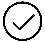 	        สถานศึกษา วิทยาลัยอาชีวศึกษาสุรินทร์ 	ที่ตั้ง/สังกัด	        สำนักงานศึกษาธิการภาค 13 	        จังหวัดสุรินทร์	สังกัด	    สปกศน.สช.  สำนักงานคณะกรรมการการศึกษาขั้นพื้นฐาน (สพฐ.)สพป.สพม.สศศ.	      สำนักงานคณะกรรมการการอาชีวศึกษา (สอศ.)		    สังกัดอื่น (ระบุ) ........................................................................	ประเภทการจัดการศึกษา (จำแนกหลายระดับ)อ.1-อ.3อ.1-ป.6อ.1-ม.3อ.1-ม.6ป.1-ป.6ป.1-ม.3ป.1-ม.6ม.1-ม.6ม.4-ม.6ปวช. ปวช.-ปวส.ปวช.-ป.ตรีหลักสูตรวิชาชีพระยะสั้นอื่นๆ แบบรายงานผลการตรวจราชการและติดตามประเมินผลการจัดการศึกษาของกระทรวงศึกษาธิการ ประจำปีงบประมาณ พ.ศ. 2565คำชี้แจง แบบรายงานผลการตรวจราชการและติดตามประเมินผลการจัดการศึกษาของกระทรวงศึกษาธิการ ประจำปีงบประมาณ พ.ศ. 2565 (e-Inspection) ฉบับนี้	ใช้เป็นเครื่องมือการสำรวจ จัดเก็บ รวบรวม และประมวลข้อมูลทางการศึกษา และการจัดทำรายงานการขับเคลื่อนนโยบายของกระทรวงศึกษาธิการ จากสถานศึกษา และหน่วยรับตรวจ โดยรูปแบบบันทึกอิเล็กทรอนิกส์  ดังนี้1) การบันทึกผลการตรวจราชการของผู้ตรวจราชการกระทรวงศึกษาธิการ กรณี ผู้ตรวจราชการกระทรวงศึกษาธิการ ที่ลงพื้นที่การตรวจราชการในสถานศึกษาและหน่วยรับตรวจ โดยสถานศึกษาหรือสำนักงานศึกษาธิการจังหวัดที่เป็นหน่วยรับการตรวจบันทึก หรือนำเข้าข้อมูล ผลการตรวจราชการระดับสถานศึกษาลงในระบบฯ2) การบันทึกผลการตรวจติดตามประเมินผลการจัดการศึกษาของกระทรวงศึกษาธิการ ตามนโยบาย/ประเด็นการตรวจราชการ ประจำปีงบประมาณ พ.ศ. 2565 (นโยบาย/ประเด็นที่เกี่ยวข้อง) และสำนักงานศึกษาธิการจังหวัดบันทึกหรือนำเข้าข้อมูลความก้าวหน้า/ผลการดำเนินงานตามนโยบาย/ประเด็นการตรวจราชการจากหน่วยงานในสังกัดทุกระดับ และทุกสังกัด เป็นภาพ                    ของระดับจังหวัด    ฉะนั้น จึงขอความร่วมมือให้หน่วยงานทางการศึกษา หน่วยรับตรวจ และสถานศึกษา ได้ให้ข้อมูลตามความเป็นจริง เพื่อนำข้อมูลมาสรุปรายงานผลในภาพรวมของกระทรวงศึกษาธิการ ต่อไปผลการตรวจราชการและติดตามประเมินผลฯ1. ด้านการพัฒนาครูและการจัดการเรียนการสอน		1.1 การจัดการเรียนการสอนที่มุ่งเน้นให้ผู้เรียนทุกระดับมีส่วนร่วมสร้างสรรค์การเรียนรู้ เพื่อให้เกิดสมรรถนะหลัก และการพัฒนาตนเองตามความถนัดและความสนใจ (Active Learning)	      1) สภาพความก้าวหน้า ความสำเร็จของการดำเนินงานตามนโยบาย (มีเกณฑ์ตัวชี้วัดการประเมินหรือตัวเลือกประเด็นหรือกิจกรรมที่ปฏิบัติในนโยบายนี้ เพื่อประกอบความก้าวหน้าความสำเร็จ)      การนำไปใช้ในกลุ่มสาระการเรียนรู้/รายวิชา     ระบุ ทุกสาขาวิชา / ทุกรายวิชา          (ข้อความ)		     การนำไปใช้ในกิจกรรมพัฒนาผู้เรียน		ระบุ ชมรมวิชาชีพ                             (ข้อความ) อื่นๆ (ถ้ามี) 					ระบุ........................................................... (ข้อความ)     2) ปัญหาและอุปสรรค		 ด้านครูผู้สอน  ครูขาดการพัฒนา ครูขาดขวัญ กำลังใจ หรือแรงกระตุ้นในการจัดการเรียนการสอน ครูขาดความรู้ความเข้าใจเกี่ยวกับการจัดการเรียนการสอนแบบ Active Learningครูมีภาระงานมากอื่น ๆ (ถ้ามี) ระบุ..................-......................  (ข้อความ)  ด้านการบริหารจัดการ  ผู้บริหารไม่ให้ความสำคัญกับการจัดการเรียนการสอนแบบ Active Learningนโยบายขาดความต่อเนื่อง ขาดการมีส่วนร่วมขาดการนิเทศ ติดตาม หรือผู้ให้คำแนะนำเกี่ยวกับการจัดการเรียนรู้แบบ Active Learningอื่นๆ (ถ้ามี) ระบุ.....................-.......................... (ข้อความ)  ด้านสื่อ วัสดุอุปกรณ์  ขาดสื่อ วัสดุอุปกรณ์ในการจัดการเรียนการสอนของผู้เรียนเทคโนโลยีมีการเปลี่ยนแปลงรวดเร็ว อุปกรณ์ไม่ทันสมัยขาดผู้ดูแล หรือซ่อมแซมสื่อ วัสดุอุปกรณ์อื่นๆ (ถ้ามี) ระบุ.................-............................ (ข้อความ) อื่นๆ ระบุ..................-......................... (ข้อความ)     	3) สถานศึกษามีวิธีการแก้ไขปัญหาที่ระบุตามข้อ 2) อย่างไร (ถ้ามี)  …………………………-…………………………........……..………………………………..............................................................	    4) นวัตกรรม/รูปแบบ/แนวทางการดำเนินงานเกี่ยวกับการจัดการเรียนการสอนแบบ Active Learning ของสถานศึกษาท่าน ที่คิดว่าเป็นต้นแบบหรือแบบอย่างที่ดี (Best Practice)   (ถ้ามี) ** แนบไฟล์ภาพ หรือรายละเอียด แผนการจัดการเรียนรู้ มุ่งเน้นสมรรถนะ บูรณาการหลักจิตวิทยา คุณธรรม จริยธรรม เพื่อพัฒนาสมรรถนะข้ามสายงาน     	    5)  ท่านมีความพึงพอใจในการดำเนินงานตามนโยบายอยู่ในระดับใด     พึงพอใจมากที่สุด 	 พึงพอใจมาก    	  พึงพอใจปานกลาง 	  พึงพอใจน้อย 	   		 พึงพอใจน้อยที่สุด1.2 การจัดการเรียนการสอนประวัติศาสตร์และหน้าที่พลเมืองให้มีความทันสมัย สอดรับกับวิถีใหม่เหมาะสมกับวัย                 ของผู้เรียน ควบคู่ไปกับการเรียนรู้ประวัติศาสตร์ของท้องถิ่นและการเสริมสร้างวิถีชีวิตของความเป็นพลเมืองที่เข้มแข็ง  	 	1) สภาพความก้าวหน้า ความสำเร็จของการดำเนินงานตามนโยบาย (มีเกณฑ์ตัวชี้วัดการประเมินหรือตัวเลือกประเด็นหรือกิจกรรมที่ปฏิบัติในนโยบายนี้ เพื่อประกอบความก้าวหน้าความสำเร็จ) (เลือกได้มากกว่า 1 ข้อ)		     สถานศึกษามีการจัดกิจกรรมในการใช้ชีวิตประจำวันที่แสดงถึงความตระหนักและเห็นคุณค่า                ในประวัติศาสตร์ สังคม วัฒนธรรมของครอบครัว สถานศึกษาและชุมชน      		     สถานศึกษาจัดการเรียนการสอนที่มุ่งเน้นให้ผู้เรียนใช้ชีวิตประจำวันร่วมกับผู้อื่นโดยรักษาสิทธิของตน เคารพสิทธิของผู้อื่น และรับผิดชอบตามบทบาทหน้าที่ของตนเอง และสิ่งแวดล้อม     	 สถานศึกษาจัดการเรียนการสอนที่มุ่งเน้นให้ผู้เรียนกำกับตนเองในการใช้จ่ายของตนเอง และครอบครัว     		     สถานศึกษาจัดการเรียนการสอนที่มุ่งเน้นใฝ่ทำความดี และอยู่ร่วมกับผู้อื่นด้วยดีบนหลักปฏิบัติของศาสนาที่นับถือ      สถานศึกษาได้พัฒนาสื่อที่ทันสมัย สอดรับกับวิถีใหม่เหมาะสมกับวัยของผู้เรียน	  สถานศึกษามีการบูรณาการด้านการผลิตและการใช้สื่อการเรียนการสอนร่วมกับสถานศึกษาอื่น	 สถานศึกษาเปลี่ยนวิธีการสอนเป็น แนว Active learning และเสริมทักษะในการค้นคว้าหาความรู้กระแสหลัก กระแสรองในทางประวัติศาสตร์ให้เด็กสร้างองค์ความรู้ด้วยตนเอง	 สถานศึกษาจัดการเรียนการสอนที่ให้ผู้เรียนคิดเป็น วิจารณ์เนื้อหาได้ แลแสร้างองค์ความรู้ใหม่	 สถานศึกษาสามารถจัดการเรียนการสอนไม่ให้ผู้เรียนเบื่อที่จะเกิดการวิเคราะห์เรียนรู้ สิ่งรอบตัว                   แม้บางเนื้อหาที่ผู้เรียนเห็นในหนังสือเรียน ไม่ตรงกับความจริงที่เกิดขึ้น อื่นๆ (ถ้ามี) ระบุ................-...........................  (ข้อความ)	     2) ปัญหาและอุปสรรค 		 ด้านครูผู้สอน  (เลือกได้มากกว่า 1 ข้อ)ครูขาดการพัฒนาเทคนิคและวิธีการจัดการเรียนการสอนเกี่ยวกับวิชาประวัติศาสตร์และหน้าที่พลเมืองให้น่าสนใจ ครูยังไม่มีความพร้อมในการนำเทคนิค วิธีการจัดการเรียนการสอนในรูปแบบสื่อออนไลน์ หรือเทคโนโลยีมาประกอบการสอนวิชาประวัติศาสตร์และหน้าที่พลเมืองครูขาดความเข้าใจเกี่ยวกับการจัดการเรียนการสอน Active Learning มาประยุกต์ใช้ครูผู้สอนมีภาระงานมากอื่น ๆ (ถ้ามี) ระบุ..................-......................  (ข้อความ)  ด้านการบริหารจัดการ  (เลือกได้มากกว่า 1 ข้อ)ผู้บริหารสถานศึกษาไม่ให้ความสำคัญเกี่ยวกับการจัดการเรียนการสอนประวัติศาสตร์และหน้าที่พลเมืองให้มีความทันสมัยนโยบายขาดความต่อเนื่อง ขาดการมีส่วนร่วมระหว่างปราชญ์ชาวบ้าน ผู้ปกครอง สถานศึกษาและผู้เรียนในการสร้างการเรียนรู้เกี่ยวกับการสอนประวัติศาสตร์และหน้าที่พลเมืองให้มีความทันสมัยผู้เรียนไม่ค่อยสนใจในการเรียนเกี่ยวกับวิชาประวัติศาสตร์และหน้าที่พลเมือง เพราะคิดว่าน่าเบื่อ ไม่ทันสมัยอื่นๆ (ถ้ามี) ระบุ....................-...........................   (ข้อความ) ด้านสื่อ วัสดุอุปกรณ์  (เลือกได้มากกว่า 1 ข้อ)บริเวณที่ตั้งของสถานศึกษาขาดแหล่งเรียนรู้ประวัติศาสตร์ชุมชนท้องถิ่นที่น่าสนใจขาดสื่อ เทคโนโลยี วัสดุอุปกรณ์ที่ทันสมัยมาสนับสนุนการจัดการเรียนการสอนประวัติศาสตร์วิถีใหม่อื่นๆ (ถ้ามี) ระบุ............-................. (ข้อความ)   อื่นๆ  ระบุ..................-......................... (ข้อความ)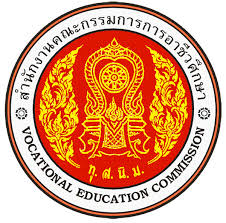 แผนการจัดการเรียนรู้แบบวัฏจักรการเรียนรู้ 5 ขั้นบูรณาการสะเต็มศึกษา ทักษะข้ามสายงานและหลักปรัชญาของเศรษฐกิจพอเพียง        วิชา  วิทยาศาสตร์เพื่อพัฒนาทักษะชีวิต  รหัสวิชา  20000-1301หน่วยที่ 4 เรื่องแรงและการเคลื่อนที่หลักสูตรประกาศนียบัตรวิชาชีพ พุทธศักราช 2562จัดทำโดยนางสาวธิดา  พ่อค้าวิทยาลัยอาชีวศึกษาสุรินทร์สำนักงานคณะกรรมการการอาชีวศึกษากระทรวงศึกษาธิการหลักสูตรรายวิชาวิชา วิทยาศาสตร์เพื่อพัฒนาทักษะชีวิต  รหัสวิชา 20000 – 1301 ทฤษฎี 1 ปฎิบัติ 2 หน่วยกิต 2จุดประสงค์รายวิชา1.  รู้และเข้าใจเกี่ยวกับหน่วยและการวัด  แรงและการเคลื่อนที่  นาโนเทคโนโลยี  อะตอมและตารางธาตุ  สารและการเปลี่ยนแปลง2.  สามารถสำรวจตรวจสอบเกี่ยวกับการวัด  การเคลื่อนที่  อะตอมและธาตุ  สาร  และทำกิจกรรมโครงงานวิทยาศาสตร์โดยใช้กระบวนการทางวิทยาศาสตร์  เพื่อนำไปประยุกต์ใช้ในวิชาชีพและชีวิตประจำวัน3.  มีเจตคติและกิจนิสัยที่ดีต่อการศึกษาและสำรวจตรวจสอบด้วยกระบวนการทางวิทยาศาสตร์สมรรถนะรายวิชา1.  แสดงความรู้เกี่ยวกับหลักการและกระบวนการทางวิทยาศาสตร์  กิจกรรมโครงงานวิทยาศาสตร์  หน่วยและการวัด  อะตอมและตารางธาตุ  สารและการเปลี่ยนแปลง  นาโนเทคโนโลยีและระบบนิเวศ	2.  คิดคำนวณเกี่ยวกับหน่วยและการวัด  แรงและการเคลื่อนที่ตามหลักการ	3.  ปฏิบัติกิจกรรมโครงงานวิทยาศาสตร์โดยใช้กระบวนการทางวิทยาศาสตร์	4.  ปฏิบัติทดลองเกี่ยวกับสาร  การเปลี่ยนแปลงและปฏิกิริยาเคมีในชีวิตประจำวันโดยใช้กระบวนการทางวิทยาศาสตร์คำอธิบายรายวิชา	ศึกษาและปฏิบัติเกี่ยวกับกระบวนการทางวิทยาศาสตร์  กิจกรรมโครงงานวิทยาศาสตร์  หน่วยและการวัด  แรง  การเคลื่อนที่ นาโนเทคโนโลยี โครงสร้างอะตอมและตารางธาตุ  สารและการเปลี่ยนแปลง ปฏิกิริยาเคมีในชีวิตประจำวัน  ความก้าวหน้าทางเทคโนโลยีชีวภาพและระบบนิเวศ                              ตารางวิเคราะห์หลักสูตรรายวิชาวิชา วิทยาศาสตร์เพื่อพัฒนาทักษะชีวิต  รหัสวิชา 20000 - 1301ความสอดคล้องระหว่างเนื้อหากับคำอธิบายรายวิชา จุดประสงค์รายวิชา และสมรรถนะรายวิชาหมายเหตุ			A = คำอธิบายรายวิชาB = ตำรา/เอกสารC = ผู้เชี่ยวชาญD = ประสบการณ์E = สถานประกอบการ/ผู้ชำนาญการกำหนดการสอน/หน่วยการเรียนรู้หน่วยการเรียนรู้  สมรรถนะประจำหน่วย กิจกรรมการเรียนรู้ และแนวทางการประเมินตารางวิเคราะห์หลักสูตรเชิงพฤติกรรมวิชา วิทยาศาสตร์เพื่อพัฒนาทักษะชีวิต  รหัสวิชา 20000 – 1301  หน่วยกิต 2ระดับประกาศนียบัตรวิชาชีพ หมายเหตุ น้ำหนักคะแนนความสำคัญมากที่สุด		9-10มาก		7-8ปานกลาง		4-6น้อย		2-3น้อยที่สุด		0-1จำนวนชั่วโมงสอน = น้ำหนักหน่วย X จำนวนชั่วโมงรวม				         น้ำหนักรวมการวัดผลและการประเมินผลเกณฑ์การวัดผลประเมินผลสัดส่วนคะแนน	(80 : 20)							100 คะแนน1.1 คะแนนระหว่างภาค	80 คะแนน ประกอบด้วย	1.1.1 คะแนนคุณธรรม จริยธรรม ค่านิยม และคุณลักษณะอันพึงประสงค์	20 คะแนน	1.1.2 คะแนนการประเมินผลตามสภาพจริง					50 คะแนน1.2 คะแนนปลายภาค								30 คะแนนการตัดสินผลการเรียน ใช้แบบอิงเกณฑ์เกรด  4		คะแนนระหว่าง			80-100	คะแนนเกรด  3.5	คะแนนระหว่าง			75-79	คะแนนเกรด  3		คะแนนระหว่าง			70-74	คะแนนเกรด  2.5	คะแนนระหว่าง			65-69	คะแนนเกรด  2		คะแนนระหว่าง			60-64	คะแนนเกรด  1.5	คะแนนระหว่าง			55-54	คะแนนเกรด  1		คะแนนระหว่าง			50-54	คะแนน  เกรด  0		คะแนนระหว่าง			0-49	คะแนนแผนจัดการเรียนการสอนเพื่อประเมินพฤติกรรมผู้เรียนอาชีวศึกษาตามค่านิยมหลักของคนไทย  12  ประการวิทยาลัยอาชีวศึกษาสุรินทร์วิชา วิทยาศาสตร์เพื่อพัฒนาทักษะชีวิต  รหัสวิชา 20000 – 1301 ทฤษฎี 1 ปฎิบัติ 2 หน่วยกิต 2หัวข้อเรื่อง	๑.  แรงลัพธ์	๒.  กิจกรรมสะเต็มศึกษา เรื่อง การสร้างสะพานสาระสำคัญ	แรงลัพธ์ (Net Force) หมายถึง ผลรวมของแรงทั้งหมดที่กระทำต่อวัตถุ แรงขนาดเท่ากันที่ กระทำต่อวัตถุชิ้นเดียวกันในทิศตรงกันข้าม เรียกว่า แรงสมดุล (Balance Force) เนื่องจากแรงหนึ่งสมดุลกับอีกแรงหนึ่ง เมื่อมีแรงสมดุลมากระทำต่อวัตถุ วัตถุจะไม่เปลี่ยนแปลงการเคลื่อนที่ กล่าวได้ว่า แรงลัพธ์มีค่าเท่ากับศูนย์ หากแรงทั้งหมดที่กระทำต่อวัตถุทำให้วัตถุเริ่มเคลื่อนที่เปลี่ยนทิศทางการเคลื่อนที่ เรียกว่า แรงไม่สมดุล (Unbalance Force) 	สะพาน คือ โครงสร้างที่เชื่อมต่อระหว่างฝั่งสำหรับข้ามหุบเขา แม่น้ำ ถนน ทางรถไฟ หรือพื้นน้ำ ต่างๆ การออกแบบความสูงของสะพาน จะขึ้นอยู่กับสิ่งกีดขวางด้านล่าง รวมถึงการจราจรด้านล่าง (เช่น รถ เรือ สามารถผ่านได้) การก่อสร้างสะพานมีจุดประสงค์เพื่อให้การสัญจรมีการต่อเนื่องระหว่างทางที่มีการสร้างไว้แล้ว	การออกแบบสะพาน (Bridge Design) รูปแบบสะพานสามารถแบงออกไดโดยทั่วไป ดังนี้ 	๑. แบบคาน (Beam Bridge) โครงสรางหลักของสะพานแบบนี้ คือ ตัวคาน ซึ่งอาศัยคุณสมบัติการรับแรงดัดของวัสดุเปนแรงตานทานในการรับน้ำหนักพื้นสะพานจะถายแรงสูคานกอนแลวจึงถาย ลงตอมอ	๒. แบบโคง (Arch Bridge) หลักการกวาง ๆ ของสะพาน คือ การอาศัยแรงอัด หรือแรงกดของวัสดุเปนแรงตานทานในการรับน้ำหนัก โดยจะถือเสมือนวาน้ำหนักพื้นสะพาน น้ำหนักรถและน้ำหนักอื่น ๆ ที่เกี่ยวของแขวนอยูกับโครงสรางสวนที่โคง 	๓. แบบแขวน (Suspension Bridge) เปนสะพานที่ใชกันมาตั้งแตโบราณ มีความเหมาะสมที่จะใชกับสะพานที่มีชวงความยาวมากเปนพิเศษ และตองการความสวยงาม	๔. แบบโครงขอหมุนหรือโครงดัก (Truss Bridge) ประกอบดวยชิ้นสวนเปนจํานวนมาก บางชิ้นสวนจะรับแรงอัด บางชิ้นสวนจะรับแรงดึง บางชิ้น สวนอาจจะตองรับทั้งแรงอัดและแรงดึง วัสดุที่จะนํามาใชจึงตองสามารถรับทั้งแรงอัด และแรงดึงไดดี มักใชในงานกอสรางสะพานคนเดินขามถนนและสะพานโครงเหล็กสําเร็จรูปในงานกอสรางสะพานชั่วคราว	๕. แบบขึง (Cable Stayed Bridge) เปนสะพานที่พัฒนาขึ้นโดยอาศัยแรงดึง เปนแรงตานทานในการรับน้ำหนักเหมือนสะพานแขวน แตกตางกันที่สะพานแขวน Main Cable จะถูกขึงโยงตลอดแนวความยาวสะพาน และมี Stringers จํานวนมากหอยจาก Cable มาผูกยึดตัวสะพานไว แตสะพานขึงจะใชCable หลายๆเสน ขึงจากตอมอลงมายึดตัวสะพานโดยตรง จุดประสงค์เชิงพฤติกรรม  	เมื่อเรียนจบตามเอกสารประกอบการสอนนี้แล้ว  นักเรียนสามารถ	๑.  อธิบายความหมายของแรงลัพธ์ได้	๒.  ระบุปัญหาที่เกี่ยวข้องกับแรงลัพธ์ที่เกิดจากสถานการณ์ในชีวิตประจำวันได้	๓.  ออกแบบและสร้างสะพานจากวัสดุที่กำหนดให้ได้	๔.  วางแผนการดำเนินการแก้ปัญหาได้อย่างเป็นระบบและสร้างสรรค์	๕.  นำเสนอสิ่งที่เรียนรู้เกี่ยวกับการสร้างสะพานได้การบูรณาการ	๑.  ทักษะข้ามสายงาน  (๑. การมีวินัยในตนเอง  ๒. ความสามารถในการสื่อสารและการใช้ 				Digital Technology ๓. การทำงานเป็นทีม  ๔. ความยืดหยุ่น				และความสามารถในการปรับตัว  ๕. ความคิดสร้างสรรค์)	๒.  สะเต็มศึกษา (STEM Education)	๓.  คุณธรรม/จริยธรรม/หลักปรัชญาของเศรษฐกิจพอเพียง  กิจกรรมการเรียนการสอน / สื่อการเรียนการสอนงานที่มอบหมาย / ภารกิจต่อเนื่อง		-																								การบูรณาการสะเต็มศึกษาการบูรณาการหลักปรัชญาของเศรษฐกิจพอเพียงคุณลักษณะอยู่อย่างพอเพียงที่เกิดกับผู้เรียนส่งผลต่อความสมดุล มั่นคง ยั่งยืนใน  ๔  มิติ ดังนี้การวัด  และการประเมินผลผลงาน/ชิ้นงาน/ความสำเร็จของผู้เรียน    - ผลการทำแบบฝึกหัดที่ ๔.๔                                                                                      - ชิ้นงานการสร้างสะพาน    - ผลงานใบกิจกรรมที่ ๑-๖ทแหล่งการเรียนรู้เพิ่มเติม    - ระบบอินเตอร์เน็ต    - ห้องสมุด3) สถานศึกษามีวิธีการแก้ไขปัญหาที่ระบุตามข้อ 2) อย่างไร………………………………-………………………………………………………………..…………………………………………………………	    4) นวัตกรรม/รูปแบบ/แนวทางการดำเนินงานเกี่ยวกับการจัดการเรียนการสอนประวัติศาสตร์และหน้าที่พลเมืองให้มีความทันสมัย ของสถานศึกษาท่าน ที่คิดว่าเป็นต้นแบบหรือแบบอย่างที่ดี (Best Practice)   (ถ้ามี) ** แนบไฟล์ภาพ หรือรายละเอียด        รูปแบบการสอนแบบ Active Learning                                                                 .	    5)  ท่านมีความพึงพอใจในการดำเนินงานตามนโยบายอยู่ในระดับใด     พึงพอใจมากที่สุด 	 พึงพอใจมาก    	  พึงพอใจปานกลาง 	  พึงพอใจน้อย 	   		 พึงพอใจน้อยที่สุด	 1.3 การพัฒนาคุณภาพและประสิทธิภาพครูและบุคลากรทางการศึกษาทุกประเภทให้มีสมรรถนะทางภาษาและดิจิทัล 1) สภาพความก้าวหน้า ความสำเร็จของการดำเนินงานตามนโยบาย (มีเกณฑ์ตัวชี้วัดการประเมินหรือตัวเลือกประเด็นหรือกิจกรรมที่ปฏิบัติในนโยบายนี้ เพื่อประกอบความก้าวหน้าความสำเร็จ)			(1) ครูได้รับการพัฒนาด้านสมรรถนะทางภาษาหรือไม่ได้รับการพัฒนา   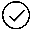 ไม่ได้รับการพัฒนา (ข้ามไปตอบข้อ (5))                    	(2) ครูได้รับการพัฒนาด้านสมรรถนะทางภาษาโดยหน่วยงานใดสพฐ./สอศ./สช./กศน.สพป./สพม./ศธจ./กศจ.จังหวัดหน่วยงานภายนอก เช่น มหาวิทยาลัย   อื่นๆ ระบุ Application NYC English   (ข้อความ)                    		 (3) เมื่อได้รับการพัฒนาด้านสมรรถนะทางภาษา ได้นำไปใช้ในการจัดการเรียนการสอนหรือไม่ได้นำไปใช้  ระบุ.............-..................  (ข้อความ)ไม่ได้นำไปใช้			(4) ครูมีการนำสมรรถนะด้านภาษาไปขยายผลให้กับครูใน/นอกสถานศึกษาหรือไม่อย่างไร                                      มีระบุ สื่อสารบทสนทนาที่ใช้ในชีวิตประจำวันกับครูด้วยกัน   (ข้อความ)  ไม่มี(5) ครูได้รับการพัฒนาด้านสมรรถนะทางด้านดิจิทัลหรือไม่ ได้รับ   ไม่ได้รับ  (ข้ามไปตอบข้อ 2)                    	(6) ครูได้รับการพัฒนาด้านสมรรถนะทางด้านดิจิทัลโดยหน่วยงานใดสพฐ./สอศ./สช./กศน.สพป./สพม./ศธจ./กศจ.จังหวัดหน่วยงานภายนอก เช่น มหาวิทยาลัย   อื่นๆ ระบุ วิทยาลัยอาชีวศึกษาสุรินทร์  (ข้อความ)                    	(7) ครูมีการนำสมรรถนะด้านดิจิทัลไปใช้ในการจัดการเรียนการสอนหรือไม่อย่างไรมี  ระบุ  สอน Online  (ข้อความ)ไม่มี    (ข้ามไปตอบข้อ 2))			(8) ครูสามารถนำสมรรถนะด้านดิจิทัลไปขยายผลให้กับครูใน/นอกสถานศึกษาได้หรือไม่อย่างไรได้    ระบุ  ชุมชนการเรียนรู้ทางวิชาชีพ (PLC) (ข้อความ)ไม่ได้	     2) ปัญหาและอุปสรรค		   ด้านครูผู้สอน  ครูขาดการพัฒนาสมรรถนะทางภาษาและดิจิทัล ครูขาดขวัญและกำลังใจ หรือแรงกระตุ้นพัฒนาสมรรถนะทางภาษาและดิจิทัลครูมีภาระงานมากอื่น ๆ (ถ้ามี) ระบุ................-........................  (ข้อความ)   ด้านการบริหารจัดการ  	  นโยบายขาดความต่อเนื่อง  ผู้บริหารไม่ให้ความสำคัญกับการพัฒนาสมรรถนะทางภาษาและดิจิทัลของครูและบุคลากร         ทางการศึกษา  ขาดงบประมาณสนับสนุน  ขาดการนิเทศ ติดตาม  อื่นๆ (ถ้ามี) ระบุ..................-.............................  (ข้อความ)   ด้านสื่อ วัสดุอุปกรณ์  ขาดสื่อ วัสดุอุปกรณ์ ที่นำมาใช้ในการพัฒนาสมรรถนะทางภาษาและดิจิทัลเทคโนโลยีมีการเปลี่ยนแปลงรวดเร็ว อุปกรณ์ไม่ทันสมัยขาดบุคลากรที่เชี่ยวชาญเฉพาะด้านการพัฒนาสมรรถนะทางภาษาและดิจิทัลอื่นๆ (ถ้ามี) ระบุ....................-...........................  (ข้อความ)     	3) สถานศึกษามีวิธีการแก้ไขปัญหาที่ระบุตามข้อ 2) อย่างไร       ส่งเสริม สนับสนุน พัฒนาครูและบุคลากรทางการเรียน ในการพัฒนาสมรรถนะทางภาษา และดิจิทัลอยู่เสมอ	    4) นวัตกรรม/รูปแบบ/แนวทางการดำเนินงานเกี่ยวกับการพัฒนาคุณภาพและประสิทธิภาพครูและบุคลากรทางการศึกษาทุกประเภทให้มีสมรรถนะทางภาษาและดิจิทัลของสถานศึกษาท่าน ที่คิดว่าเป็นต้นแบบหรือแบบอย่างที่ดี (Best Practice)   (ถ้ามี) ** แนบไฟล์ภาพ หรือรายละเอียด        - ระบบสารสนเทศบริหารสถานศึกษา i-teacher ใช้ในการจัดการเรียนการสอนและบริหารจัดการสถานศึกษา                                                                                                       .       - ระบบบริหารจัดการเรียนรู้ Srvc Online Learning (Moodle)                                    .  5)  ท่านมีความพึงพอใจในการดำเนินงานตามนโยบายอยู่ในระดับใด     พึงพอใจมากที่สุด 	 พึงพอใจมาก    	  พึงพอใจปานกลาง 	  พึงพอใจน้อย 	   		 พึงพอใจน้อยที่สุด 	1.4 หลักเกณฑ์และวิธีการประเมินตำแหน่งและวิทยฐานะข้าราชการครูและบุคลากรทางการศึกษา (หลักเกณฑ์ PA)	      	    1) สภาพความก้าวหน้า ความสำเร็จของการดำเนินงานตามนโยบาย (มีเกณฑ์ชี้วัดการประเมินหรือตัวเลือกประเด็นหรือกิจกรรมที่ปฏิบัติในนโยบายนี้ เพื่อประกอบความก้าวหน้าความสำเร็จ) (1) ครูและบุคลากรทางการศึกษา มีความรู้ความเข้าใจเกี่ยวกับหลักเกณฑ์ PA และวิธีการอยู่ในระดับใด     มากที่สุด     มาก    	  ปานกลาง 	  น้อย	  น้อยที่สุด 	(2) ครูและบุคลากรทางการศึกษา มีความรู้ความเข้าใจเกี่ยวกับหลักเกณฑ์ PA และได้รับการชี้แจงหรือหาความรู้เกี่ยวกับเกหลักเกณฑ์ PA จากแหล่งใด  (เลือกได้มากกว่า 1 ข้อ)     เว็ปไซต์ สำนักงาน ก.ค.ศ. หน่วยงานต้นสังกัดชี้แจง สพป./สพม.สอศ.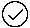 กศน.สช.      เพื่อนร่วมงาน  สื่อสิ่งพิมพ์ต่างๆ        เว็ปไซต์อื่น อาทิ เช่น ครูบ้านนอกดทคอม, ครูไทย, ครูวันดีดอทคอม   อื่นๆ (ถ้ามี) ระบุ...............................................  (ข้อความ) 	(3) ครูและบุคลากรทางการศึกษา มีข้อคิดเห็นอย่างไรเกี่ยวกับข้อตกลงในการพัฒนางาน PA    ครูและบุคลากรมีความเข้าใจเกี่ยวกับหลักเกณฑ์ในการพัฒนา ในระดับ PA และปฏิบัติตามวิธีการที่ได้รับทราบจาก ก.ค.ศ. ซึ่งอาจมีความเข้าใจเกี่ยวกับหลักเกณฑ์ PA ยังไม่สิ้นสุดกระบวนการ                  .  2) ปัญหาและอุปสรรค        		      ด้านการประเมินผลการปฏิบัติงาน 		     ระบุ ด้านคณะกรรมการประเมินภายนอก  ด้านการประเมินวิทยฐานะ  			     ระบุ..................................... (ข้อความ)  ด้านนโยบายประเมินวิทยาฐานะขาดความต่อเนื่อง  ระบุ..................................... (ข้อความ)  อื่นๆ  ระบุ........................................... (ข้อความ)	3) หน่วยงาน/สถานศึกษามีวิธีการแก้ไขปัญหาที่ระบุตามข้อ 2) อย่างไร	       กระบวนการยังดำเนินการไม่ถึงขั้นตอนการประเมินอยู่ระหว่างการประสานผู้เชี่ยวชาญภายนอก อาจจะไม่ได้มาประเมินสภาพจริงทุกราย ซึ่งอาจให้ผลการประเมินไม่เที่ยงธรรม                                   	   4) ท่านมีความพึงพอใจในการดำเนินการตามหลักเกณฑ์ PA อยู่ในระดับใด พึงพอใจมากที่สุด 	 พึงพอใจมาก    	      พึงพอใจปานกลาง 	  พึงพอใจน้อย 	   			 พึงพอใจน้อยที่สุด 1.5 การขับเคลื่อนศูนย์ความเป็นเลิศทางการอาชีวศึกษา (Excellent Center) และศูนย์บริหารเครือข่ายการผลิตและพัฒนากำลังคนอาชีวศึกษา (Center of Vocational Manpower Networking Management : CVM)1) สภาพความก้าวหน้า ความสำเร็จของการดำเนินงานตามนโยบาย (มีเกณฑ์ตัวชี้วัดการประเมินหรือตัวเลือกประเด็นหรือกิจกรรมที่ปฏิบัติในนโยบายนี้ เพื่อประกอบความก้าวหน้าความสำเร็จ)      (1) สถานศึกษาของท่านอยู่ในกลุ่ม/สาขาวิชาใด ภายใต้ศูนย์ความเป็นเลิศทางการอาชีวศึกษา (Excellent Center) และศูนย์บริหารเครือข่ายการผลิตและพัฒนากำลังคนอาชีวศึกษา (Center of Vocational Manpower Networking Management : CVM) * ตามแนวทางการขับเคลื่อนศูนย์ความเป็นเลิศทางการอาชีวศึกษา (Excellent Center) กลุ่มทั่วไป (Standard)            สาขาวิชา.................................. (ข้อความ) กลุ่มเชี่ยวชาญเฉพาะ (Expert)   สาขาวิชา.................................. (ข้อความ)     กลุ่มความเป็นเลิศ) (Excellent Center) สาขาวิชา โรงแรม ,ท่องเที่ยว ,อาหารและโภชนาการ  กลุ่มศูนย์บริหารเครือข่ายการผลิตและพัฒนากำลังคนอาชีวศึกษา  (Center of Vocational Manpower Networking Management : CVM)    สาขาวิชา..........................................   (ข้อความ)       (2) สถานศึกษามีผลการประเมินคุณภาพตามแนวทางการขับเคลื่อนศูนย์ความเป็นเลิศทางการอาชีวศึกษา (Excellent Center) และศูนย์บริหารเครือข่ายการผลิตและพัฒนากำลังคนอาชีวศึกษา (Center of Vocational Manpower Networking Management : CVM) อยู่ในระดับใด		  	      ดีมาก                                 ดี                                 ปานกลาง                                 พอใช้  		       (3) เป้าหมายการพัฒนาคุณภาพสถานศึกษา (เลือกได้มากกว่า 1 ข้อ)			     สถานศึกษามีนวัตกรรมการบริหารจัดการสอดคล้องกับสภาพบริบท และตอบสนองความต้องการของชุมชน สังคม และยุทธศาสตร์การพัฒนาประเทศ			     มีครุภัณฑ์และอุปกรณ์ สื่อ เทคโนโลยีดิจิทัล ทรัพยากร สิ่งสนับสนุนการศึกษา ที่เพียงพอต่อการจัดการเรียนการสอน			     สถานศึกษามีภาคีเครือข่ายความร่วมมือกับองค์กรทางวิชาชีพ สถานประกอบการ สถาบันการศึกษาอาชีวศึกษา/อุดมศึกษาทั้งในประเทศหรือต่างประเทศ ในการพัฒนาทักษะทางวิชาการ ทักษะอาชีพ และการฝึกประสบการณ์ทักษะวิชาชีพของครู และผู้เรียน      			     หลักสูตรมีความสอดคล้องกับมาตรฐานอาชีพตามกรอบคุณวุฒิแห่งชาติ เชื่อมโยงสมรรถนะอาชีพในการท างานสู่ระบบคุณวุฒิทางการศึกษา หรือมาตรฐานอาชีพตามที่หน่วยงานซึ่งมีหน้าที่ให้การรับรองมาตรฐานกำหนดไว้ ในสาขาวิชาที่มีความเป็นเลิศ			     ครูมีสมรรถนะทางวิชาชีพที่ทันสมัย สอดคล้องกับเทคโนโลยีที่สถานประกอบการใช้ในปัจจุบัน ตลอดจนมีทักษะการจัดกระบวนการจัดการเรียนรู้			     ผู้เรียนมีสมรรถนะทางวิชาชีพในสาขาวิชาที่มีความเป็นเลิศ ตรงกับความต้องการของสถานประกอบการ			     สถานศึกษาเป็นศูนย์พัฒนาอาชีพและการเป็นผู้ประกอบการ การประเมินสมรรถนะบุคคลตามมาตรฐานอาชีพในสาขาอาชีพที่สอดคล้องกับสาขาวิชา ที่มีความเป็นเลิศ ให้กับผู้เรียน ผู้สำเร็จการศึกษา ผู้ประกอบอาชีพ หรือ ประชาชนทั่วไป เพื่อสร้างโอกาสการเข้าสู่โลกอาชีพและการมีงานทำ			 สถานศึกษามีระบบประกันคุณภาพที่เป็นไปตามมาตรฐานการศึกษา เหมาะสมกับหลักสูตร การจัดการเรียนการสอน สื่อเทคโนโลยี ทรัพยากรการเรียนรู้ และการประเมินการเรียนการสอน โดยมีการกำกับ ติดตาม และประเมินผลเพื่อพัฒนาคุณภาพการศึกษาอย่างต่อเนื่อง	     2) ปัญหาและอุปสรรค มาตรฐานอาชีพหรือมาตรฐานฝีมือแรงงานของหน่วยงานที่เกี่ยวข้อง ไม่ครอบคลุมสาขาวิชา นโยบายขาดความต่อเนื่อง ครูผู้สอนมีวุฒิการศึกษาวิชาชีพ ไม่ตรงตามสาขาวิชาที่สอน      ขาดห้องเรียน ห้องปฏิบัติการ ครุภัณฑ์/อุปกรณ์ สื่อ ในการจัดการเรียนการสอนที่ทันสมัย ผู้เรียนมีสมรรถนะไม่ตรงตามหลักสูตรกำหนด กับความต้องการของสถานประกอบการ สถานศึกษาขาดการเตรียมความพร้อมตามแนวทางการจัดการสถานศึกษา ภายใต้ศูนย์ ความเป็นเลิศทางการอาชีวศึกษา (Excellent Center) และศูนย์บริหารเครือข่ายการผลิตและพัฒนากำลังคนอาชีวศึกษา (Center of Vocational Manpower Networking Management : CVM) ในการประเมินสมรรถนะผู้เรียนและการรับรองที่เอื้อต่อการพัฒนารายบุคคล                               อื่นๆ (ถ้ามี) ระบุ.......................................... (ข้อความ)     	3) สถานศึกษามีวิธีการแก้ไขปัญหาที่ระบุตามข้อ 2) อย่างไร               จัดหางบประมาณในการพัฒนาห้องเรียน ห้องปฏิบัติการ ครุภัณฑ์ / อุปกรณ์ สื่อ ในการจัดการเรียนการสอนที่ทันสมัย ในสาขาวิชาอาหารและโภชนาการ                                        .                                                                             4) นวัตกรรม/รูปแบบ/แนวทางการดำเนินงานเกี่ยวกับการจัดการสถานศึกษา ภายใต้ศูนย์ความเป็นเลิศทางการอาชีวศึกษา (Excellent Center) และศูนย์บริหารเครือข่ายการผลิตและพัฒนากำลังคนอาชีวศึกษา (Center of Vocational Manpower Networking Management : CVM) ของสถานศึกษาท่าน ที่คิดว่าเป็นต้นแบบหรือแบบอย่างที่ดี (Best Practice)   (ถ้ามี) ** แนบไฟล์ภาพ หรือรายละเอียด        - มีการพัฒนาหลักสูตรร่วมกับสถานประกอบการ สาขาวิชาอาหารและโภชนการ          .                                - ห้องปฏิบัติการโรงแรม ท่องเที่ยวที่ทันสมัยตรงตามความต้องการของสถานประกอบการ และเป็นแหล่งเรียนรู้ในการฝึกปฏิบัติจริง                                                               .                                                                                            	    5) ท่านมีความพึงพอใจในการดำเนินงานตามนโยบายอยู่ในระดับใด     พึงพอใจมากที่สุด 	 พึงพอใจมาก   	  พึงพอใจปานกลาง 	  พึงพอใจน้อย พึงพอใจน้อยที่สุด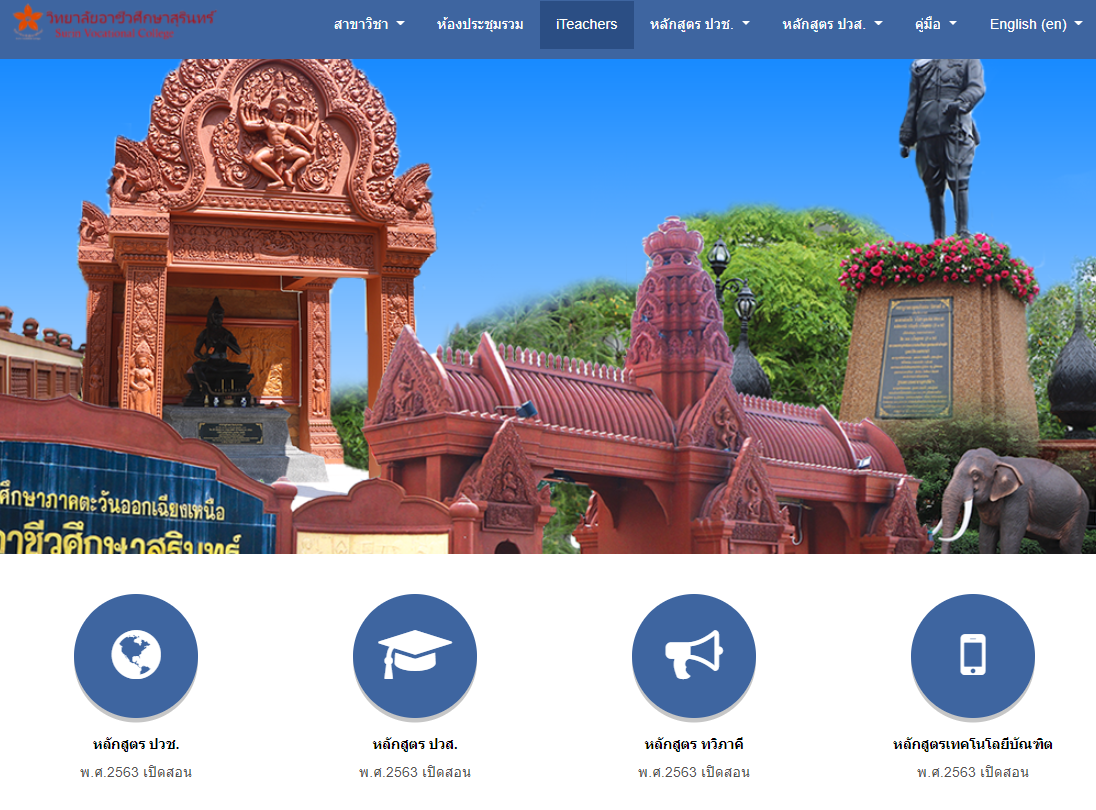 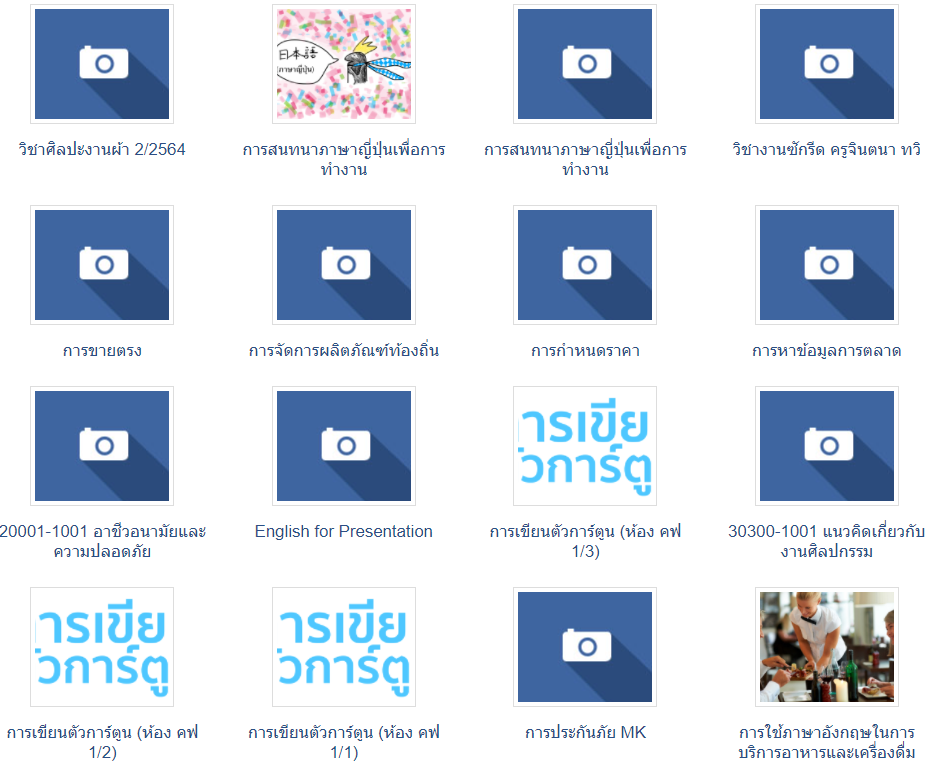 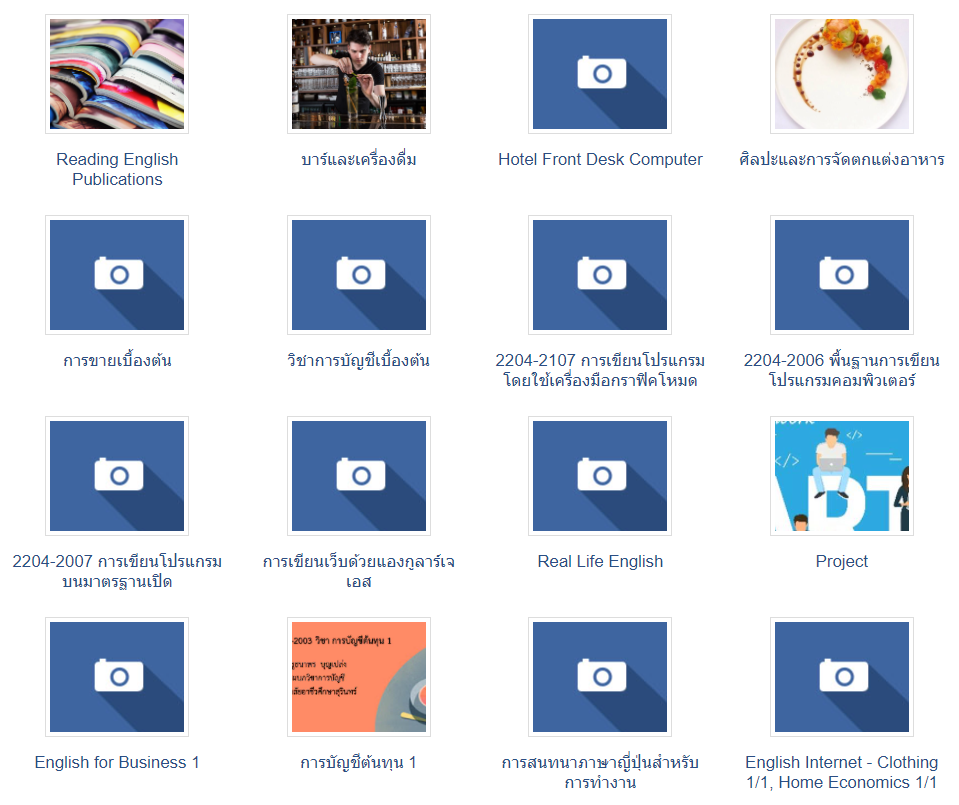 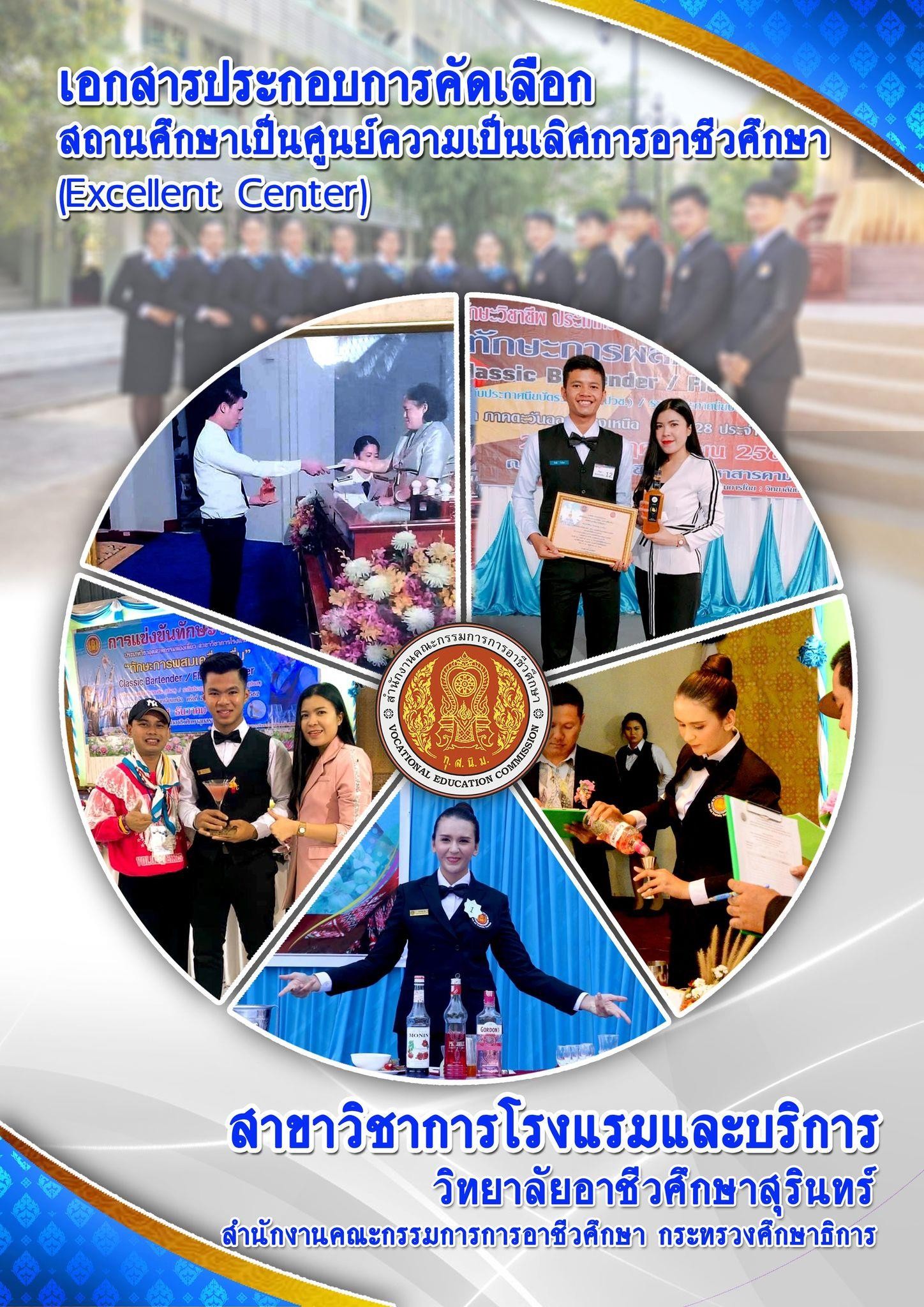 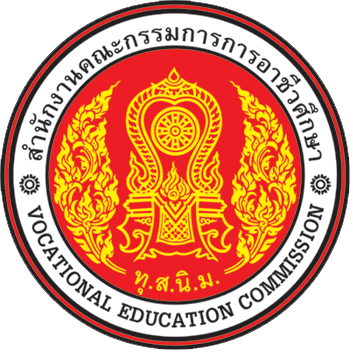 เกณฑ์การพัฒนาสถานศึกษาให้เป็นศูนย์ความเป็นเลิศทางการอาชีวศึกษา (Excellent Center)สาขาวิชาการโรงแรมและการท่องเที่ยวโดยคณะอนุกรรมการร่วมภาครัฐและเอกชน (อ.กรอ.อศ. ) กลุ่มอาชีพโรงแรมและท่องเที่ยว--------------------------------------แนวคิดการพัฒนา                 ตามที่ กระทรวงศึกษาธิการ ได้ประกาศนโยบายและจุดเน้นของกระทรวงศึกษาธิการ ประจำปี พ.ศ. ๒๕๒๓  ด้านอาชีวศึกษามุ่งการจัดการศึกษาเพื่อการมีงานทำ และสร้างนวัตกรรมความต้องการของชุมชนภูมิภาคหรือประเทศ รวมทั้ง การเป็นผู้ประกอบการเอง สำนักงานคณะกรรมการการอาชีวศึกษา จึงประกาศจุดเน้นและทิศทางการขับเคลื่อนนโยบายประจำปี พ.ศ. ๒๕๒๓  ให้มีการพัฒนาศูนย์ความเป็นเลิศทางการอาชีวศึกษา (Excellent Center) ขึ้น  โดยมีวัตถุประสงค์เพื่อจัดตั้งศูนย์ฝึกอบรม (Training Center)  และศูนย์การเรียนรู้อาชีพ (Vocational Learning Center)  สำหรับถ่ายทอดองค์ความรู้ ทักษะ และสมรรถนะที่ตรงตามความต้องการของสถานประกอบการผลิตและพัฒนากำลังคนที่มีสมรรถนะสูงสามารถทำงานได้ในระดับสากลพัฒนาและยกระดับคุณภาพการจัดการเรียนการสอนสู่มาตรฐานสากลส่งเสริมการพัฒนาหลักสูตรและการฝึกอบรมแก่ผู้เรียนทุกช่วงวัยส่งเสริมและสนับสนุนความร่วมมือภาครัฐภาคเอกชนและภาคอุตสาหกรรมทั้งในประเทศและต่างประเทศในการต่อยอดองค์ความรู้สู่การผลิตนวัตกรรมที่ช่วยเพิ่มขีดความสามารถในการแข่งขันของประเทศเกณฑ์การพัฒนาสถานศึกษา มีองค์ประกอบ ๒ ส่วน  คือ            ๑. คุณลักษณะทั่วไป            ๒. คุณลักษณะเฉพาะคำชี้แจง	ให้สถานศึกษาประเมินคุณลักษณะตามเกณฑ์การพัฒนาสถานศึกษาให้เป็นศูนย์ความเป็นเลิศทางอาชีวศึกษา (Excellent Center) โดยทำเครื่องหมาย  ลงในรายการต่อไปนี้ ๑. คุณลักษณะทั่วไป...๑. คุณลักษณะทั่วไป            ๑. สถานะของสถานศึกษาอาชีวศึกษาของรัฐหรืออาชีวศึกษาของเอกชนสังกัดสำนักงานคณะกรรมการการอาชีวศึกษา ที่มีการเรียนการสอนสาขาการโรงแรมและท่องเที่ยวในปัจจุบัน              สถานศึกษาอาชีวศึกษาของรัฐ                 สถานศึกษาอาชีวศึกษาเอกชน 	๒. จัดการศึกษาระดับประกาศนียบัตรวิชาชีพ (ปวช.) หรือระดับประกาศนียบัตรวิชาชีพชั้นสูง (ปวส.) หรือระดับปริญญาตรีสายเทคโนโลยีหรือสายปฏิบัติการหรือทั้ง ๓ ระดับในประเภทวิชาอุตสาหกรรมท่องเที่ยว 	 ประกาศนียบัตรวิชาชีพ (ปวช.)		ประกาศนียบัตรวิชาชีพชั้นสูง (ปวส.)		ปริญญาตรีสายเทคโนโลยีหรือสายปฏิบัติการ (ทล.บ.) 		ปีอื่น ๆ  (โปรดระบุ)							    (ตอบได้มากกว่า ๑ ข้อ) 	๓. มีความประสงค์เข้าร่วมโครงการพัฒนาศูนย์ความเป็นเลิศทางการอาชีวศึกษา (Excellent Center) ที่ดำเนินการโดยคณะอนุกรรมการร่วมภาครัฐและเอกชน (อ.กรอ.อศ.) กลุ่มอาชีพโรงแรมและท่องเที่ยว 		มีความประสงค์เข้าร่วมโครงการพัฒนาศูนย์ความเป็นเลิศทางการอาชีวศึกษา (Excellent Center) 		ไม่ประสงค์เข้าร่วมโครงการพัฒนาศูนย์ความเป็นเลิศทางการอาชีวศึกษา (Excellent Center) ๒. คุณลักษณะเฉพาะ๒. ด้านครู ...๔. ด้านอาคารปฏิบัติการ ...เงื่อนไข ...เงื่อนไขการพัฒนา	๑. การส่งเสริม และสนับสนุนสถานศึกษา เพื่อพัฒนาเป็นศูนย์ความเป็นเลิศทางการอาชีวศึกษา (Excellent Center) สาขาวิชาการโรงแรมและการท่องเที่ยว โดย อ.กรอ.อศ. กลุ่มอาชีพโรงแรมและท่องเที่ยวดำเนินการ ดังนี้		๑.๑ พิจารณาสถานศึกษา ตามคุณลักษณะทั่วไป  ทั้ง ๓ ข้อ		๑.๒ พิจารณาสถานศึกษา ตามคุณลักษณะเฉพาะ  ทั้ง ๘ ด้าน                        ต้องเป็นไปตามกรอบคุณลักษณะเฉพาะ  ด้านละ ๓ ข้อ  ขึ้นไป	๒. การดำเนินการ ของ อ.กรอ.อศ. เพื่อพัฒนาศูนย์ความเป็นเลิศทางการอาชีวศึกษา (Excellent Center) สาขาวิชาการโรงแรมและการท่องเที่ยว เป็นกรอบการพัฒนาที่ปรับปรุงจากกรอบ โดย สำนักงานคณะกรรมการการอาชีวศึกษา ดำเนินการตามหน้าที่ ของ อ.กรอ.อศ. สถานศึกษาที่ได้รับการพัฒนา ขอสงวนสิทธิ์สถานศึกษานำร่อง ของ สำนักงานคณะกรรการการอาชีวศึกษา	๓. อ.กรอ.อศ. กลุ่มอาชีพโรงแรมและท่องเที่ยว จะส่งเสริมและสนับสนุนสถานศึกษาที่เข้าเกณฑ์การพัฒนาตามกรอบการพัฒนา โดยเสนอความเห็น ต่อ สำนักงานคณะกรรมการการอาชีวศึกษา สนับสนุนให้เป็นสถานศึกษาที่มีความพร้อมเต็มศักยภาพ ต่อไป	1.6 ความปลอดภัยของผู้เรียน โดยการสร้างสถานศึกษาปลอดภัย และบริหารจัดการเชิงบูรณาการในสถานการณ์ การแพร่ระบาดของโรคติเชื้อไวรัสโคโรนา 2019 (COVID-19)		1) ครูและบุคลากรทางการศึกษา ได้รับการส่งเสริม สนับสนุน ให้มีความรู้ ความเข้าใจในการสร้างภูมิคุ้มกัน พร้อมรับมือการเปลี่ยนแปลงและภัยคุกคามรูปแบบใหม่ ทุกรูปแบบ  		            ครบทุกประเภทภัยคุกคาม		        บางประเภทภัยคุกคามภัยยาเสพติด ภัยความรุนแรง ภัยพิบัติต่างๆ อุบัติเหตุ โรคอุบัติใหม่และโรคอุบัติซ้ำ (เช่น COVID-19 เป็นต้น) ฝุ่น PM 2.5 การค้ามนุษย์ การคุกคามในชีวิตและทรัพย์สินอาชญากรรมไซเบอร์ ไม่มี2) การบริหารจัดการเชิงบูรณาการในสถานการณ์ การแพร่ระบาดของโรคติเชื้อไวรัสโคโรนา 2019 (COVID-19) สถานศึกษาได้ดำเนินงานหรือได้รับความช่วยเหลือจากหน่วยงานใดบ้าง           กระทรวงศึกษาธิการ           กระทรวงสาธารณสุข	      กรมการปกครอง	  ภาคเอกชน       อื่นๆ (ระบุ)..................  (ข้อความ) 3) สถานศึกษามีการบริหารจัดการเชิงบูรณาการในสถานการณ์การแพร่ระบาดของโรคติเชื้อไวรัสโคโรนา 2019 (COVID-19) อย่างไรบ้าง   มี ระบุ…มีการบริหารจัดการให้นักเรียนเข้าฉีดวัคซีนครบ 2 เข็ม มีมาตรการควบคุมเฝ้าระวังการแพร่ระบาดโรคติดเชื้อไวรัสโคโรนา 2019 ทุกรูปแบบ การเว้นระยะห่าง การตรวจวัดอุณหภูมิ ล้างมือ                                                                                                                     .       ไม่มี 4) สถานศึกษามีแผนการดำเนินงาน/แผนเผชิญเหตุ/แนวทาง/คู่มือเพื่อความปลอดภัยของผู้เรียนในสถานศึกษา    มี ระบุ…การสร้างเครือข่ายห้องเรียน และความร่วมมือจากหน่วยงานภายนอกเพื่อสอดส่องดูแล เฝ้าระวังภัยต่างๆ ที่จะเกิดกับนักเรียน นักศึกษา                                                       .  ไม่มี          5) ผู้เรียนได้เข้าร่วมกิจกรรมที่สถานศึกษาจัดเพื่อส่งเสริม สนับสนุนในการสร้างภูมิคุ้มกันทางสังคม พร้อมรับมือการเปลี่ยนแปลงและภัยคุกคามรูปแบบใหม่ทุกรูปแบบ      ครบทุกประเภทภัยคุกคาม บางประเภทภัยคุกคามภัยยาเสพติด ภัยความรุนแรง ภัยพิบัติต่างๆ อุบัติเหตุ โรคอุบัติใหม่และโรคอุบัติซ้ำ (เช่น COVID-19 เป็นต้น) ฝุ่น PM 2.5 การค้ามนุษย์ การคุกคามในชีวิตและทรัพย์สินอาชญากรรมไซเบอร์ ไม่มี	หมายเหตุ (ใส่หมายเหตุและซ่อนคำอธิบาย)	1. ภัยคุกคาม จำนวน 9 ประเภท มีความหมาย ดังนี้
		1.1 ภัยยาเสพติด หมายถึง ภัยจากยาหรือสารเคมีหรือวัตถุชนิดใด ที่เป็นผลิตภัณฑ์จากธรรมชาติ
หรือจากการสังเคราะห์ ที่เมื่อเสพเข้าสู่ร่างกาย โดยวิธีการกิน ดม สูบ ฉีด หรือวิธีใดเป็นช่วงระยะเวลานาน หรือการเข้าไปยุ่งเกี่ยวกับยาเสพติดทุกประเภท ทำให้ร่างกายทรุดโทรมและต้องเพิ่มขนาดการเสพมากขึ้น และมีผลต่อร่างกายและจิตใจ เช่น สารระเหย ยาอี กระท่อม โคเคน เฮโรอีน แอมเฟตามิน รวมถึงเหล้า บุหรี่ เป็นต้น
		1.2 ภัยความรุนแรง หมายถึง ภัยที่เกิดจากการใช้กำลังหรือพลังทางกาย การทำร้ายจิตใจ การใช้ถ้อยคำ
หยาบคาย เหยียดหยาม ด่าทอ ดูหมิ่น เสียดสี ข่มเหง โดยเจตนาต่อตนเองและผู้อื่น หรือการแกล้งรังแกกันในชั้นเรียน ครูลงโทษนักเรียนเกินกว่าเหตุ ครูล่วงละเมิดทางเพศนักเรียน การคุกคามให้หวาดกลัว การทำลายหรือรีดไถทรัพย์สินสมบัติ กล่าวโทษผู้อื่นทำให้มีสิ่งไม่ดีเกิดขึ้น รวมถึง การรังแกผ่านโลกไซเบอร์ (cyber bullying) โดยใช้อินเตอร์เน็ต เครือข่ายสังคมออนไลน์ อีเมล การส่งข้อความ SMS เพื่อสร้างความเดือดร้อนใจหรือเป็นอันตรายต่อผู้อื่น เป็นต้น
		1.3 ภัยพิบัติต่างๆ หมายถึง ภัยที่ก่อให้เกิดความเสียหายต่อชีวิต และทรัพย์สิน โดยส่งผลกระทบต่อวิถีชีวิตของผู้คนในสังคมทั้งในระยะสั้น และระยะยาว ซึ่งประกอบด้วย
			1.3.1 อุทกภัย คือ ภัยและอันตรายที่เกิดจากสภาวะน้ำท่วมหรือน้ำท่วมฉับพลัน มีสาเหตุมาจากการเกิดฝนตกหนักหรือฝนตกต่อเนื่องเป็นเวลานาน1.3.2 วาตภัย คือ ภัยที่เกิดขึ้นจากพายุลมแรง ส่งผลให้เกิดความเสียหายแก่อาคารบ้านเรือน ต้นไม้ และสิ่งก่อสร้าง 
			1.3.3 ภัยหนาว คือ ภัยที่เกิดขึ้นจากสภาพอากาศที่หนาวจัด อุณหภูมิต่ำกว่า 8 องศาเซลเซียส และอุณหภูมิลดลงอย่างต่อเนื่อง
			1.3.4 ภัยแล้ง คือ ภัยที่เกิดจากการขาดแคลนน้ำในพื้นที่ใดพื้นที่หนึ่งเป็นเวลานาน จนก่อให้เกิดความแห้งแล้ง และส่งผลกระทบต่อชุมชน			1.3.5 อัคคีภัย คือ ภัยอันตรายที่เกิดจากไฟฟ้าที่ขาดการควบคุมดูแล ทำให้เกิดการติดต่อลุกลามไปตามบริเวณที่มีเชื้อเพลิงเกิดการลุกไหม้ต่อเนื่อง สร้างความสูญเสียให้ทรัพย์สินและชีวิต
			1.3.6 ธรณีพิบัติภัย หมายถึง ภัยธรรมชาติที่เกิดจากกระบวนการทางธรณีวิทยา เช่น แผ่นดินไหว หลุมยุบ ดินถล่ม สึนามิ เป็นต้น ถือเป็นภัยธรรมชาติที่เกิดจากกระบวนการทางธรณีวิทยาที่เกิดขึ้น โดยฉับพลัน และรุนแรง ก่อให้เกิด ความเสียหายแก่บ้านเรือน ชีวิต และทรัพย์สินของประชาชน ที่อาศัยอยู่ในพื้นที่ที่เกิดเหตุ
		1.4 อุบัติเหตุ หมายถึง ภัยจากเหตุการณ์ที่เกิดขึ้นอย่างไม่คาดคิดและไม่ตั้งใจ โดยไม่มีสิ่งบอกเหตุล่วงหน้า แต่มีสาเหตุและส่งผลกระทบที่เป็นผลเชิงลบ เช่น อุบัติเหตุจากการเดินทางจากบ้านมาโรงเรียน อุบัติเหตุจากการขับขี่รถจักรยานยนต์ อุบัติเหตุจากการเล่นน้ำ เป็นต้น
		1.5 โรคอุบัติใหม่ หมายถึง โรคติดเชื้อชนิดใหม่ มีแนวโน้มที่จะพบมากขึ้นในอนาคต เช่น โรคติดเชื้อไวรัสโคโรนา 2019 (COVID-19) เป็นต้น โรคอุบัติซ้ำ หมายถึง โรคติดเชื้อที่เคยแพร่ระบาดในอดีตกลับมาระบาดขึ้นอีก เช่น โรควัณโรค โรคไข้เลือดออก และโรคมือ เท้า ปาก เป็นต้น
		1.6 ฝุ่น PM 2.5 หมายถึง ฝุ่นละอองขนาดเล็ก ไม่เกิน 2.5 ไมครอน ที่สามารถแพร่กระจายเข้าสู่ทางเดินหายใจ กระแสเลือด และเข้าสู่อวัยวะอื่นๆ ในร่างกาย โดยตัวฝุ่นเป็นพาหะนำสารอื่นเข้ามาด้วย เช่น แคดเมียม ปรอท และสารก่อมะเร็งอื่นๆ หากได้รับฝุ่น PM 2.5 เป็นเวลานาน หรือสะสมในร่างกาย จะก่อให้เกิดผลกระทบต่อสุขภาพ เช่น โรคทางเดินหายใจเรื้อรัง โรคปอดเรื้อรังหรือมะเร็งปอด เป็นต้น
		1.7 การค้ามนุษย์ หมายถึง การจัดหา การขนส่ง การส่งต่อ การจัดให้อยู่อาศัยหรือการรับไว้ซึ่งบุคคลด้วยความมิชอบตามกฎหมาย ด้วยวิธีการขู่เข็ญ การใช้กำลัง การบีบบังคับ การลักพาตัว การฉ้อโกง การหลอกลวง การใช้  อำนาจโดยมิชอบ มีการให้ หรือรับเงิน หรือผลประโยชน์เพื่อให้ได้มาซึ่งความยินยอมของบุคคล รวมถึงการแสวงหาประโยชน์จากการค้าประเวณีของบุคคลอื่น การแสวงประโยชน์ทางเพศในรูปแบบอื่น การบังคับใช้แรงงานหรือบริการ    การกระทำอื่นเสมือนการเอาคนลงเป็นทาส การทำให้ตกอยู่ใต้บังคับ หรือการตัดอวัยวะออกจากร่างกาย
		1.8 การคุกคามในชีวิตและทรัพย์สิน หมายถึง การแสดงอำนาจด้วยกิริยาหรือวาจา เป็นพฤติกรรมที่กระทำอย่างต่อเนื่องในช่วงระยะเวลาหนึ่ง โดยการเฝ้าติดตาม ก่อให้เกิดความเดือดร้อนรำคาญและข่มขู่ ทำให้เหยื่อเกิดความตกใจ หวาดกลัว เช่น การข่มขู่เหยื่อว่าจะทำอันตรายให้ถึงแก่ชีวิต ร่างกายหรือทรัพย์สิน เป็นต้น		1.9 อาชญากรรมไซเบอร์ หมายถึง ความผิดที่กระทำขึ้นต่อปัจเจกบุคคลหรือกลุ่มของปัจเจกบุคคล ด้วยเหตุจูงใจทางอาญา มีเจตนาทำให้เหยื่อเสื่อมเสียชื่อเสียง หรือทำร้ายร่างกาย หรือจิตใจของเหยื่อ 
ทั้งทางตรง ทางอ้อม โดยใช้เครือข่ายโทรคมนาคมสมัยใหม่ เข่น อินเทอร์เน็ต เครือข่ายสังคมออนไลน์ (ห้องแช็ต อีเมล กระดานประกาศ และกลุ่มข่าว) โทรศัพท์เคลื่อนที่ (เอสเอ็มเอส/เอ็มเอ็มเอส) เป็นต้น	2. การเข้าร่วมกิจกรรมที่ส่งเสริม สนับสนุนในการสร้างภูมิคุ้มกัน หมายถึง การเข้าร่วมโครงการ/กิจกรรม/การจัดกิจกรรมการเรียนรู้/ การจัดการเรียนการสอน หรือการบูรณาการในกลุ่มสาระการเรียนรู้ให้แก่ผู้เรียน	     2) ปัญหาและอุปสรรค		   ผู้บริหารขาดความตระหนักในการสร้างความรู้ความเข้าใจกับการรับมือกับภัยคุกคามรูปแบบใหม่ให้กับผู้เรียน   ครูขาดขวัญกำลังใจ การคุ้มครองดูแลช่วยเหลือในการปฏิบัติงานภายในสถานศึกษา     อื่นๆ (ถ้ามี) ระบุ..................-............................. (ข้อความ)3) สถานศึกษามีวิธีการแก้ไขปัญหาที่ระบุตามข้อ 2) อย่างไร………………………………-…………………………………………………………………………………………………………………	    4) นวัตกรรม/รูปแบบ/แนวทางการดำเนินงานเกี่ยวกับความปลอดภัยของผู้เรียน โดยการสร้างสถานศึกษาปลอดภัยของสถานศึกษาท่าน ที่คิดว่าเป็นต้นแบบหรือแบบอย่างที่ดี (Best Practice)  (ถ้ามี) ** แนบไฟล์ภาพ หรือรายละเอียด       มีการจัดระบบสารสนเทศในการใช้บริหารงานทั้ง 4 ฝ่าย และมีกระบวนการจัดการเรียน การสอนใน i-Teacher	    5)  ท่านมีความพึงพอใจในการดำเนินงานตามนโยบายอยู่ในระดับใด     พึงพอใจมากที่สุด 	 พึงพอใจมาก   	  พึงพอใจปานกลาง 	  พึงพอใจน้อย พึงพอใจน้อยที่สุด2. ด้านการสร้างโอกาส ความเสมอภาคและความเท่าเทียมกันทางสังคม	2.1 การค้นหาเด็กวัยเรียนหลุดจากระบบการศึกษาและติดตามให้ความช่วยเหลือเข้าสู่ระบบการศึกษา	      1) สภาพความก้าวหน้า ความสำเร็จของการดำเนินงานตามนโยบาย (มีเกณฑ์ตัวชี้วัดการประเมินหรือตัวเลือกประเด็นหรือกิจกรรมที่ปฏิบัติในนโยบายนี้ เพื่อประกอบความก้าวหน้าความสำเร็จ)  สถานศึกษามีการค้นพบเด็กวัยเรียนที่หลุดจากระบบการศึกษาขั้นพื้นฐาน  จำนวน.............คน  (ตัวเลข) การติดตามให้ความช่วยเหลือเข้าสู่ระบบการศึกษา สำหรับเด็กที่อยู่ในการศึกษาภาคบังคับ จำนวน ................คน (ตัวเลข)กศน. จำนวน................คน   (ตัวเลข)อาชีวศึกษา จำนวน ……15......คน (ตัวเลข) การติดตามให้ความช่วยเหลือผู้เรียนเข้าสู่ระบบการศึกษา สำหรับเด็กที่อายุเกิน 15 ปี จำนวน...15.....คน  (ตัวเลข)กศน. จำนวน................คน   (ตัวเลข)อาชีวศึกษา จำนวน .......15........คน (ตัวเลข)เข้าทำงานสถานประกอบการ จำนวน...............คน  (ตัวเลข)ประกอบอาชีพอื่นๆ จำนวน ................คน  (ตัวเลข) อื่นๆ ระบุ.......-....................................................	     2) ปัญหาและอุปสรรค ด้านเศรษฐกิจ รายได้ของครอบครัว การย้ายถิ่นฐานตามผู้ปกครอง     ความไม่พร้อมของผู้เรียน ด้านสติปัญญา ร่างกาย ฯลฯ     ปัญหาของครอบครัว (หย่าร้าง /แยกกันอยู่) การแพร่ระบาดของโรคติดเชื้อไวรัสโคโรนา 2019 (COVID – 19) อื่นๆ (ถ้ามี) .......................................... (ข้อความ)     	3) สถานศึกษามีวิธีการแก้ไขปัญหาที่ระบุตามข้อ 2) อย่างไร                มีการมอบทุนการศึกษาให้แก่ผู้เรียน                                                                       .	    4) นวัตกรรม/รูปแบบ/แนวทางการดำเนินงานเกี่ยวกับการค้นหาเด็กวัยเรียนหลุดจากระบบการศึกษา                 และติดตามให้ความช่วยเหลือเข้าสู่ระบบการศึกษาของสถานศึกษาท่าน ที่คิดว่าเป็นต้นแบบหรือแบบอย่างที่ดี (Best Practice)               (ถ้ามี) ** แนบไฟล์ภาพ หรือรายละเอียด               - โครงการติดตามช่วยเหลือผู้เรียนเข้าสู่ระบบการศึกษา                                                 .               - โครงการเยี่ยมบ้าน เยี่ยมหอพัก นักเรียน นักศึกษา                                                      .	    5)  ท่านมีความพึงพอใจในการดำเนินงานตามนโยบายอยู่ในระดับใด     พึงพอใจมากที่สุด 	 พึงพอใจมาก    	  พึงพอใจปานกลาง 	  พึงพอใจน้อย 	   		 พึงพอใจน้อยที่สุด 	 	2.2 การดูแลเด็กปฐมวัย ด้วยการส่งเสริมสนับสนุนให้เด็กปฐมวัยทุกคนได้พัฒนาการสมวัย ได้รับโอกาสทางการศึกษาทั้งในและนอกระบบการศึกษา      	1) สภาพความก้าวหน้า ความสำเร็จของการดำเนินงานตามนโยบาย (มีเกณฑ์ตัวชี้วัดการประเมินหรือตัวเลือกประเด็นหรือกิจกรรมที่ปฏิบัติในนโยบายนี้ เพื่อประกอบความก้าวหน้าความสำเร็จ ผู้เรียนในระดับปฐมวัย (อนุบาล 3) ปีการศึกษา 2564 (30 เมษายน 2565) ทั้งหมด จำนวน.....-........คน (ตัวเลข) จำแนกเป็น ผู้เรียนปกติ จำนวน...-.......คน (ตัวเลข)ผู้เรียนที่มีความบกพร่อง  จำนวน....-.........คน (ตัวเลข)(2) ผู้เรียนปกติ มีผลการประเมินพัฒนาการด้านร่างกาย อารมณ์จิตใจ สังคม และสติปัญญา ผ่านเกณฑ์การประเมินพัฒนาการคุณภาพระดับ 3 ทั้ง 4 ด้าน จำนวน......-........คน (ตัวเลข) คิดเป็นร้อยละ....-.......  (เทียบจากผู้เรียนปกติ) (ตัวเลข) 	หมายเหตุ  (ใส่หมายเหตุและซ่อนคำอธิบาย)	1. ผู้เรียนที่ผ่านเกณฑ์การประเมิน หมายถึง ผู้เรียนปกติที่ผ่านเกณฑ์การประเมินในคุณภาพระดับ 3 ทั้ง 4 ด้าน ตามคู่มือดำเนินงานประเมินพัฒนาการนักเรียนที่จบหลักสูตรการศึกษาปฐมวัย พุทธศักราช 2560 
ของสำนักงานคณะกรรมการการศึกษาขั้นพื้นฐาน	2. เกณฑ์การประเมินพัฒนาการเด็กปฐมวัย มี 3 ระดับ คือ ระดับ 1 (ปรับปรุง) ระดับ 2 (พอใช้) และระดับ 3 (ดี) ตามคู่มือดำเนินงานประเมินพัฒนาการนักเรียนที่จบหลักสูตรปฐมวัย พุทธศักราช 2560 ของสำนักงานคณะกรรมการการศึกษาขั้นพื้นฐาน	3. การคิดคำนวณผู้เรียนที่จะผ่านเกณฑ์การประเมิน ให้นับเฉพาะผู้เรียนปกติ เท่านั้น	4. ผู้เรียนที่มีความบกพร่อง หมายถึง ผู้เรียนที่มีปัญหาทางการเรียนรู้ มีความบกพร่องเกี่ยวกับการใช้ภาษา ทั้งภาษาพูดและภาษาเขียน มีปัญหาทางด้านการฟัง การคิด การพูดคุยกับผู้อื่น การอ่าน การสะกดคำ หรือการเรียนวิชาคณิตศาสตร์ รวมไปถึงผู้ที่มีความบกพร่องทางการรับรู้จากการได้รับบาดเจ็บทางสมอง	2) ปัญหาและอุปสรรค		  ขาดแคลนครูวิชาเอกปฐมวัย		  ครูผู้สอนระดับปฐมวัยสอนไม่ตรงวิชาเอก		  ครูไม่ครบชั้น (ครู 1 คน สอน 2 ระดับชั้น)		  อื่นๆ  ระบุ...........................................  (ข้อความ)     	3) สถานศึกษามีวิธีการแก้ไขปัญหาที่ระบุตามข้อ 2) อย่างไร…………………………-…………………………………………………..…………………………………………........................	    4) นวัตกรรม/รูปแบบ/แนวทางการดำเนินงานเพื่อพัฒนาคุณภาพผู้เรียนปฐมวัย ในสถานศึกษาของท่าน ที่คิดว่าเป็นต้นแบบหรือแบบอย่างที่ดี (Best Practice) (ถ้ามี)** แนบไฟล์ภาพ หรือรายละเอียด)…………………………-………………………………………………………………………………………………………………………	    5)  ท่านมีความพึงพอใจอยู่ในระดับใดของการดำเนินงานเพื่อพัฒนาคุณภาพผู้เรียนปฐมวัย  พึงพอใจมากที่สุด 	 พึงพอใจมาก    	  พึงพอใจปานกลาง 	  พึงพอใจน้อย 	   		 พึงพอใจน้อยที่สุด	 	2.3 การสร้างโอกาสและการเข้าถึงการศึกษาที่มีคุณภาพสำหรับคนพิการและผู้ด้อยโอกาสและผู้เรียนที่มีความต้องการจำเป็นพิเศษทั้งในและนอกระบบการศึกษา         	       1) สภาพความก้าวหน้า ความสำเร็จของการดำเนินงานตามนโยบาย (มีเกณฑ์ตัวชี้วัดการประเมินหรือตัวเลือกประเด็นหรือกิจกรรมที่ปฏิบัติในนโยบายนี้ เพื่อประกอบความก้าวหน้าความสำเร็จ  ผู้เรียนที่เป็นผู้พิการ ผู้ด้อยโอกาสและผู้เรียนที่มีความต้องการจำเป็นพิเศษทั้งในและนอกระบบการศึกษา เข้าถึงบริการการศึกษา		 ผู้เรียนที่เป็นผู้พิการ ผู้ด้อยโอกาสและผู้เรียนที่มีความต้องการจำเป็นพิเศษทั้งในและนอกระบบการศึกษา ได้รับการพัฒนาสมรรถภาพหรือบริการทางการศึกษาที่เหมาะสมตามความจำเป็น โปรดระบุรายละเอียด............ (ข้อความ)		 สถานศึกษามีการจัดทำแผนการจัดการศึกษาเฉพาะบุคคล (Individualized Education Program  : IEP) สำหรับเด็กพิการเรียนรวม (9 ประเภท) และผ่านเกณฑ์การประเมินระบบการจัดการศึกษา		 สถานศึกษามีระบบดูแลช่วยเหลือนักเรียนและบริหารจัดการสถานศึกษาที่มีประสิทธิภาพ สามารถลดจำนวนเด็กด้อยโอกาส โดยให้เด็กทุกคนสามารถเข้าถึงและส่งเสริมเด็กด้อยโอกาสให้ได้รับการศึกษาเต็มตามศักยภาพ	หมายเหตุ (ใส่หมายเหตุและซ่อนคำอธิบาย)	1. ผู้เรียนกลุ่มเด็กพิการ จำแนกเป็น 9 ประเภท ได้แก่ 1) บกพร่องทางการเห็น 2) บกพร่องทางการได้ยิน 3) บกพร่องทางสติปัญญา 4) บกพร่องทางร่างกาย 5) บกพร่องทางการเรียนรู้ 6) บกพร่องทางการพูดและภาษา 7) บกพร่องทางพฤติกรรม อารมณ์ 8) บุคคลออทิสติก และ 9) บุคคลพิการซ้อน	       2) ปัญหาและอุปสรรค	          สถานศึกษา/ผู้รับผิดชอบงานการจัดการศึกษาสำหรับคนพิการและผู้เรียนที่มีความต้องการจำเป็นพิเศษ ขาดความเชี่ยวชาญ ความชำนาญเฉพาะด้าน		 ผู้ปกครองบางส่วนขาดความรู้ ความเข้าใจและมีเจตคติที่ไม่ดีต่อความบกพร่องของเด็กและการส่งเด็กเข้ารับการพัฒนาในสถานศึกษา		 การพัฒนาและส่งเสริมผู้เรียน เป็นไปได้ยาก เนื่องจากสถานการณ์การแพร่ระบาดของโรคติดเชื่อไวรัสโคโรนา 2019 (COVID-19)		 อื่นๆ  ระบุ...................-........................  (ข้อความ)     	3) สถานศึกษามีวิธีการแก้ไขปัญหาที่ระบุตามข้อ 2) อย่างไร…………………………………………-…………………………………..…………………………………………………………………	    4) นวัตกรรม/รูปแบบ/แนวทางการดำเนินงานเกี่ยวกับการสร้างโอกาสและการเข้าถึงการศึกษาที่มีคุณภาพสำหรับคนพิการและผู้ด้อยโอกาสและผู้เรียนที่มีความต้องการจำเป็นพิเศษทั้งในและนอกระบบการศึกษาของสถานศึกษาท่าน ที่ท่านคิดว่าเป็นต้นแบบหรือแบบอย่างที่ดี (Best Practice) (ถ้ามี) ** แนบไฟล์ภาพ หรือรายละเอียด ………………………………………………-……………………………………………….………………………………………….........	    5)  ท่านมีความพึงพอใจในการดำเนินงานตามนโยบายอยู่ในระดับใด พึงพอใจมากที่สุด 	 พึงพอใจมาก    	  พึงพอใจปานกลาง 	  พึงพอใจน้อย 	   		 พึงพอใจน้อยที่สุด	3. ด้านความร่วมมือ	3.1 การจัดการศึกษาแบบทวิภาคีสู่คุณภาพมาตรฐาน ผ่านศูนย์อาชีวศึกษาทวิภาคีเขตพื้นที่    1) สภาพความก้าวหน้า ความสำเร็จของการดำเนินงานตามนโยบาย (มีเกณฑ์ตัวชี้วัดการประเมินหรือตัวเลือกประเด็นหรือกิจกรรมที่ปฏิบัติในนโยบายนี้ เพื่อประกอบความก้าวหน้าความสำเร็จ) * ตามแนวทางปฏิบัติจัดการจัดการอาชีวศึกษาระบบทวิภาคี		(1) ด้านคุณภาพหลักสูตร			(1.1) ด้านการพัฒนาหลักสูตรรายวิชา ระดับคุณภาพในการพัฒนาหลักสูตรฐานสมรรถนะรายวิชาที่สอดคล้องกับความต้องการของสถานประกอบการ อยู่ในระดับใด     ดีมาก ดี ปานกลาง ปรับปรุง			(1.2) ด้านการบริหารจัดการหลักสูตร  ระดับคุณภาพในการวัดและประเมินผลตามสภาพจริง อยู่ในระดับใด	     ดีมาก ดี ปานกลาง ปรับปรุง			(1.3) ด้านทรัพยากรการจัดอาชีวศึกษา ระดับคุณภาพในการบริหารจัดการวัสดุ อุปกรณ์ ครุภัณฑ์ และพื้นที่ อยู่ในระดับใด	 ดีมาก     ดี ปานกลาง ปรับปรุง			(1.4) ด้านคุณภาพผู้สำเร็จการศึกษา ผ่านเกณฑ์การทดสอบมาตรฐานวิชาชีพของสถานศึกษาและหน่วยงานภายนอก อยู่ในระดับใด	     ดีมาก ดี ปานกลาง ปรับปรุง			(1.5) ด้านคุณภาพผู้สำเร็จการศึกษา ระบบทวิภาคีที่ได้งานทำหรือประกอบอาชีพอิสระ อยู่ในระดับใด	 ดีมาก     ดี ปานกลาง ปรับปรุง		(2) ด้านคุณภาพผู้สำเร็จการศึกษา 			(2.1) ด้านทักษะและความสามารถในการปฏิบัติงาน ผู้เรียนชั้นปีสุดท้ายที่มีคุณลักษณะตามกรอบมาตรฐานคุณวุฒิวิชาชีพ (VQ) อยู่ในระดับใด	 ดีมาก     ดี ปานกลาง ปรับปรุง			(2.2) ด้านทักษะและความสามารถในการปฏิบัติงาน ผู้เรียนผ่านการวัดและประเมินผลตามสภาพจริง อยู่ในระดับใด	 ดีมาก     ดี ปานกลาง ปรับปรุง			(2.3) ด้านความพึงพอใจของสถานประกอบการที่มีต่อคุณภาพของผู้สำเร็จการศึกษา อยู่ในระดับใด	     ดีมาก ดี ปานกลาง ปรับปรุง		(3) ด้านความร่วมมือกับสถานประกอบการ					 ไม่มีความร่วมมือ		           มีความร่วมมือ	ในพื้นที่บริการ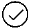 นอกพื้นที่บริการ/นอกจังหวัดต่างประเทศ				(3.1) ความร่วมมือกับสถานประกอบการในการจัดการศึกษาระบบทวิภาคี					 ไม่มีความร่วมมือ					     มีความร่วมมือกับสถานประกอบการอย่างเข้มข้นการพัฒนาหลักสูตรการพัฒนาครู	การพัฒนานักเรียนนักศึกษาการสนับสนุนทรัพยากรเพื่อการศึกษา	     2) ปัญหาและอุปสรรค		   ด้านครูผู้สอน         			ครูไม่เข้าใจการจัดการอาชีวศึกษาระบบทวิภาคี	ครูขาดขวัญและกำลังใจ การจัดการอาชีวศึกษาระบบทวิภาคีอื่น ๆ (ถ้ามี) ................-........................ (ข้อความ)   ด้านการบริหารจัดการ  สถานศึกษามีการปรับเปลี่ยนผู้บริหารบ่อย ทำให้ขาดความต่อเนื่อง   ผู้เรียน และผู้ปกครองไม่เข้าใจการจัดการอาชีวศึกษาระบบทวิภาคีสถานประกอบการมีข้อจำกัดในการรับผู้เรียนเข้ารับการฝึกวิชาชีพอื่นๆ (ถ้ามี).............-..................................  (ข้อความ)       ด้านผู้เรียน  ผู้เรียนขาดทักษะ Soft Skillผู้เรียนไม่ปรับตัวเข้ากับสถานประกอบการ   ผู้เรียนเลือกฝึกวิชาชีพใกล้บ้าน ซึ่งไม่ตรงกับสาขาวิชาที่สอดคล้องกับความต้องการของตลาดค่าใช้จ่ายในการฝึกวิชาชีพอื่นๆ (ถ้ามี)   อื่นๆ  ระบุ...........................................  (ข้อความ)     	3) สถานศึกษามีวิธีการแก้ไขปัญหาที่ระบุตามข้อ 2) อย่างไร       ให้ผู้เรียนเลือกสถานประกอบการที่เคียงกับทักษะวิชาชีพ มีความสอดคล้องกับสาชาวิชามากที่สุด	    4) นวัตกรรม/รูปแบบ/แนวทางการดำเนินงานเกี่ยวกับการจัดการอาชีวศึกษาระบบทวิภาคีสู่คุณภาพมาตรฐาน ผ่านศูนย์อาชีวศึกษาทวิภาคีเขตพื้นที่ของสถานศึกษาท่าน ที่คิดว่าเป็นต้นแบบหรือแบบอย่างที่ดี (Best Practice) (ถ้ามี)               ** แนบไฟล์ภาพ หรือรายละเอียด       คู่มือการปฏิบัติงานอาชีวศึกษาทวิภาคี	    5)  ท่านมีความพึงพอใจในการดำเนินงานตามนโยบายอยู่ในระดับใด     พึงพอใจมากที่สุด 	 พึงพอใจมาก    	  พึงพอใจปานกลาง 	  พึงพอใจน้อย 	   		 พึงพอใจน้อยที่สุด 	 	3.2 การพัฒนาทรัพยากรมนุษย์ทุกช่วงวัย โดยการจัดการเรียนรู้ที่หลากหลาย และสร้างการเรียนรู้ตลอดชีวิต 
เพื่อการพัฒนาทักษะอาชีพ โดยการเพิ่มพูนทักษะ (Re-skill) พัฒนาทักษะ (Up skill) และการเรียนรู้ทักษะใหม่ (New skills)	      1) สภาพความก้าวหน้า ความสำเร็จของการดำเนินงานตามนโยบาย (มีเกณฑ์ตัวชี้วัดการประเมินหรือตัวเลือกประเด็นหรือกิจกรรมที่ปฏิบัติในนโยบายนี้ เพื่อประกอบความก้าวหน้าความสำเร็จ)       ด้านหลักสูตร หลักสูตรเพื่อการพัฒนาอาชีพ Re-skill/Up-Skill/New skillsจำนวน.................หลักสูตร  (ตัวเลข)จำนวนผู้เข้ารับการพัฒนา .....................คน (ตัวเลข)หลักสูตรกลุ่มอาชีพเกษตรกรรมจำนวน.................หลักสูตร  (ตัวเลข)จำนวนผู้เข้ารับการพัฒนา .....................คน (ตัวเลข)หลักสูตรกลุ่มอาชีพความคิดสร้างสรรค์จำนวน.................หลักสูตร  (ตัวเลข)จำนวนผู้เข้ารับการพัฒนา .....................คน  (ตัวเลข)หลักสูตรกลุ่มอาชีพอุตสาหกรรมจำนวน.................หลักสูตร (ตัวเลข)จำนวนผู้เข้ารับการพัฒนา .....................คน (ตัวเลข)หลักสูตรกลุ่มอาชีพเฉพาะทางจำนวน.................หลักสูตร (ตัวเลข)จำนวนผู้เข้ารับการพัฒนา .....................คน  (ตัวเลข)อื่นๆ ระบุ หลักสูตรวิชาชีพระยะสั้น  (ข้อความ)จำนวน.....62..........หลักสูตร   (ตัวเลข)จำนวนผู้เข้ารับการพัฒนา ....2,066.................คน  (ตัวเลข)		 ด้านกระบวนการพัฒนาแบบอบรม/สัมมนา แบบรวมกลุ่ม มีวิทยากรบรรยายแบบสื่อออนไลน์ ผ่านระบบ Zoom หรือแอพพลิเคชั่นต่างๆแบบเรียนรู้ด้วยตัวเอง อื่นๆ ระบุ...........................................................   (ข้อความ)	     2) ปัญหาและอุปสรรค ระยะเวลาในการพัฒนาไม่สัมพันธ์กับงบประมาณที่จัดสรร นโยบายขาดความต่อเนื่อง  ขาดการมีส่วนร่วม ขาดบุคลากรที่มีความชำนาญเฉพาะด้านในแต่ละหลักสูตร วัสดุ อุปกรณ์ เครื่องมือในการพัฒนาไม่เพียงพอ และไม่ทันสมัย รูปแบบการพัฒนายังยึดติดกับเนื้อหามากกว่าทักษะกระบวนการ อื่นๆ (ถ้ามี)............................................... (ข้อความ)     	3) สถานศึกษามีวิธีการแก้ไขปัญหาที่ระบุตามข้อ 2) อย่างไร……………………………………-……………………………………………………………………………………………………………………….	    4) นวัตกรรม/รูปแบบ/แนวทางการดำเนินงานเกี่ยวกับการนำนวัตกรรมและเทคโนโลยีที่ทันสมัยมาใช้ในการจัดการศึกษาที่เน้นการมีส่วนร่วม และการส่งเสริมการฝึกทักษะดิจิทัลในชีวิตประจำวัน  ของสถานศึกษาท่านที่คิดว่าเป็นต้นแบบหรือแบบอย่างที่ดี (Best Practice) (ถ้ามี)** แนบไฟล์ภาพ หรือรายละเอียด……………………………………-…………………………………………………………..……………………………………………...............	    5)  ท่านมีความพึงพอใจในการดำเนินงานตามนโยบายอยู่ในระดับใด     พึงพอใจมากที่สุด 	 พึงพอใจมาก    	  พึงพอใจปานกลาง 	  พึงพอใจน้อย 	   		 พึงพอใจน้อยที่สุด 	 4. ด้านเทคโนโลยีเพื่อการศึกษา	4.1 การนำนวัตกรรมและเทคโนโลยีที่ทันสมัยมาใช้ในการจัดการศึกษาทุกระดับการศึกษาที่เน้นการมีส่วนร่วม และการส่งเสริมการฝึกทักษะดิจิทัลในชีวิตประจำวัน  	      1) สภาพความก้าวหน้า ความสำเร็จของการดำเนินงานตามนโยบาย (มีเกณฑ์ตัวชี้วัดการประเมินหรือตัวเลือกประเด็นหรือกิจกรรมที่ปฏิบัติในนโยบายนี้ เพื่อประกอบความก้าวหน้าความสำเร็จ) 	      	(1) การนำนวัตกรรมและเทคโนโลยีที่ทันสมัยมาใช้ในการจัดการศึกษาทุกระดับการศึกษาที่เน้นการมีส่วนร่วม และการส่งเสริมการฝึกทักษะดิจิทัลในชีวิตประจำวัน 		     (1.1) การนำนวัตกรรมและเทคโนโลยีที่ทันสมัยมาใช้ในการจัดการศึกษาทุกระดับการศึกษา สถานศึกษามีการจัดทำ/นำนวัตกรรมและเทคโนโลยีที่ทันสมัยมาใช้ในการจัดการศึกษา      ทุกระดับการศึกษา ระบุ ระบบสารสนเทศ i-teacher  (ข้อความ)     ครูได้รับการพัฒนาการจัดทำสื่อเทคโนโลยีที่ทันสมัยและนำมาปรับใช้ในการเรียนการสอน     สถานศึกษามีการส่งเสริม สนับสนุน โดยการจัดการเรียนการสอน/กิจกรรม เพื่อให้ผู้เรียนได้รับ  การส่งเสริมการฝึกทักษะดิจิทัลในชีวิตประจำวัน(2) รูปแบบการจัดการเรียนการสอนของสถานศึกษาภายใต้สถานการณ์การแพร่ระบาดของเชื้อไวรัสโคโรนา 2019 (COVID-19)      On-Site (การจัดการเรียนการสอนตามปกติ)     On Air (การเรียนการสอนผ่านทีวี/ผ่านระบบดาวเทียม/ระบบเคเบิลทีวี/ระบบ IPTV/ระบบ Zoom)     Online (การเรียนการสอนผ่านอินเตอร์เน็ต) On Hand (การจัดการเรียนการสอนโดยนำหนังสือ แบบฝึกหัด ใบงาน ไปเรียนรู้ที่บ้านภายใต้ความช่วยเหลือของผู้ปกครอง) On-Demand (การเรียนการสอนผ่านเว็บไซต์ DLTV ช่อง Youtube และแอพลิเคชัน DLTV             บนสมาร์ทโฟนหรือแท็บเล็ต และอื่นๆ) รูปแบบผสมผสาน ระบุ.........................................................  (ข้อความ)	    2) ปัญหาและอุปสรรค		     ครูขาดการพัฒนาในการจัดทำสื่อเทคโนโลยีที่ทันสมัยและนำมาปรับใช้ในการเรียนการสอน		         ครูไม่มีความชำนาญในการใช้สื่อเทคโนโลยีที่ทันสมัย 		      ผู้เรียนขาดแคลนอุปกรณ์และการเข้าถึงอินเทอร์เน็ต สำหรับการเรียนการสอน		      ผู้เรียนขาดการมีส่วนร่วมในการเรียน 		      อื่นๆ  ระบุ........................................... (ข้อความ)     	3) สถานศึกษามีวิธีการแก้ไขปัญหาที่ระบุตามข้อ 2) อย่างไร       จัดอบรมให้กับครูเกี่ยวกับการใช้สื่อการเรียน	    4) นวัตกรรม/รูปแบบ/แนวทางการดำเนินงานเกี่ยวกับการนำนวัตกรรมและเทคโนโลยีที่ทันสมัยมาใช้ในการจัดการศึกษาทุกระดับการศึกษาที่เน้นการมีส่วนร่วม และการส่งเสริมการฝึกทักษะดิจิทัลในชีวิตประจำวัน  ของสถานศึกษาท่าน     ที่ท่านคิดว่าเป็นต้นแบบหรือแบบอย่างที่ดี (Best Practice) (ถ้ามี) ** แนบไฟล์ภาพ หรือรายละเอียด        ระบบสารสนเทศ i-teacher  	    5)  ท่านมีความพึงพอใจในการดำเนินงานตามนโยบายอยู่ในระดับใด พึงพอใจมากที่สุด 	     พึงพอใจมาก    	  พึงพอใจปานกลาง 	  พึงพอใจน้อย 	   		 พึงพอใจน้อยที่สุด	 ตารางวิเคราะห์หน่วยการเรียนวิชา วิทยาศาสตร์เพื่อพัฒนาทักษะชีวิต  รหัสวิชา 20000-1301ท-ป-น 1-2-2   จำนวนชั่วโมงสอน  3  ชั่วโมง/สัปดาห์  ระดับชั้น ปวช.ตารางวิเคราะห์หน่วยการเรียนวิชา วิทยาศาสตร์เพื่อพัฒนาทักษะชีวิต  รหัสวิชา 20000-1301ท-ป-น 1-2-2   จำนวนชั่วโมงสอน  3  ชั่วโมง/สัปดาห์  ระดับชั้น ปวช.คำอธิบายรายวิชาคำอธิบายรายวิชาชื่อหน่วยการเรียนรู้          ศึกษาและปฏิบัติเกี่ยวกับกระบวนการทางวิทยาศาสตร์  กิจกรรมโครงงานวิทยาศาสตร์  หน่วยและการวัด  แรง  การเคลื่อนที่ นาโนเทคโนโลยี โครงสร้างอะตอมและตารางธาตุ  สารและการเปลี่ยนแปลง ปฏิกิริยาเคมีในชีวิตประจำวัน  ความก้าวหน้าทางเทคโนโลยีชีวภาพและระบบนิเวศ          ศึกษาและปฏิบัติเกี่ยวกับกระบวนการทางวิทยาศาสตร์  กิจกรรมโครงงานวิทยาศาสตร์  หน่วยและการวัด  แรง  การเคลื่อนที่ นาโนเทคโนโลยี โครงสร้างอะตอมและตารางธาตุ  สารและการเปลี่ยนแปลง ปฏิกิริยาเคมีในชีวิตประจำวัน  ความก้าวหน้าทางเทคโนโลยีชีวภาพและระบบนิเวศ1. กระบวนการทางวิทยาศาสตร์2. โครงงานวิทยาศาสตร์3. หน่วยและการวัด4. แรงและการเคลื่อนที่5. โครงสร้างอะตอมและตารางธาตุ6. สารและการเปลี่ยนแปลง7. ปฏิกิริยาเคมีในชีวิตประจำวัน8. เทคโนโลยีชีวภาพ9. นาโนเทคโนโลยี10. ระบบนิเวศหน่วยการเรียนรู้ที่ชื่อหน่วยการเรียนรู้ความสอดคล้องกับหลักสูตรรายวิชาความสอดคล้องกับหลักสูตรรายวิชาความสอดคล้องกับหลักสูตรรายวิชาความสอดคล้องกับหลักสูตรรายวิชาความสอดคล้องกับหลักสูตรรายวิชาความสอดคล้องกับหลักสูตรรายวิชาความสอดคล้องกับหลักสูตรรายวิชาความสอดคล้องกับหลักสูตรรายวิชาความสอดคล้องกับหลักสูตรรายวิชาหน่วยการเรียนรู้ที่ชื่อหน่วยการเรียนรู้คำอธิบายรายวิชาจุดประสงค์รายวิชาจุดประสงค์รายวิชาจุดประสงค์รายวิชาสมรรถนะรายวิชาสมรรถนะรายวิชาสมรรถนะรายวิชาสมรรถนะรายวิชาสมรรถนะรายวิชาหน่วยการเรียนรู้ที่ชื่อหน่วยการเรียนรู้คำอธิบายรายวิชา12312341กระบวนการทางวิทยาศาสตร์กระบวนการทางวิทยาศาสตร์2โครงงานวิทยาศาสตร์โครงงานวิทยาศาสตร์3หน่วยและการวัดหน่วยและการวัด4แรงและการเคลื่อนที่แรงและการเคลื่อนที่5โครงสร้างอะตอมและตารางธาตุโครงสร้างอะตอมและตารางธาตุ6สารและการเปลี่ยนแปลงสารและการเปลี่ยนแปลง7ปฏิกิริยาเคมีในชีวิตประจำวันปฏิกิริยาเคมีในชีวิตประจำวัน8เทคโนโลยีชีวภาพความก้าวหน้าทางเทคโนโลยีชีวภาพ9นาโนเทคโนโลยีนาโนเทคโนโลยี10ระบบนิเวศระบบนิเวศแหล่งข้อมูลในการวิเคราะห์หลักสูตรชื่อวิชา วิทยาศาสตร์เพื่อพัฒนาทักษะชีวิต    รหัสวิชา 20000-1301ท-ป-น.  1-2-2  จำนวนชั่วโมงสอน  3 ชั่วโมง/สัปดาห์  ระดับชั้น ปวช.แหล่งข้อมูลในการวิเคราะห์หลักสูตรชื่อวิชา วิทยาศาสตร์เพื่อพัฒนาทักษะชีวิต    รหัสวิชา 20000-1301ท-ป-น.  1-2-2  จำนวนชั่วโมงสอน  3 ชั่วโมง/สัปดาห์  ระดับชั้น ปวช.แหล่งข้อมูลในการวิเคราะห์หลักสูตรชื่อวิชา วิทยาศาสตร์เพื่อพัฒนาทักษะชีวิต    รหัสวิชา 20000-1301ท-ป-น.  1-2-2  จำนวนชั่วโมงสอน  3 ชั่วโมง/สัปดาห์  ระดับชั้น ปวช.แหล่งข้อมูลในการวิเคราะห์หลักสูตรชื่อวิชา วิทยาศาสตร์เพื่อพัฒนาทักษะชีวิต    รหัสวิชา 20000-1301ท-ป-น.  1-2-2  จำนวนชั่วโมงสอน  3 ชั่วโมง/สัปดาห์  ระดับชั้น ปวช.แหล่งข้อมูลในการวิเคราะห์หลักสูตรชื่อวิชา วิทยาศาสตร์เพื่อพัฒนาทักษะชีวิต    รหัสวิชา 20000-1301ท-ป-น.  1-2-2  จำนวนชั่วโมงสอน  3 ชั่วโมง/สัปดาห์  ระดับชั้น ปวช.แหล่งข้อมูลในการวิเคราะห์หลักสูตรชื่อวิชา วิทยาศาสตร์เพื่อพัฒนาทักษะชีวิต    รหัสวิชา 20000-1301ท-ป-น.  1-2-2  จำนวนชั่วโมงสอน  3 ชั่วโมง/สัปดาห์  ระดับชั้น ปวช.แหล่งข้อมูลในการวิเคราะห์หลักสูตรชื่อวิชา วิทยาศาสตร์เพื่อพัฒนาทักษะชีวิต    รหัสวิชา 20000-1301ท-ป-น.  1-2-2  จำนวนชั่วโมงสอน  3 ชั่วโมง/สัปดาห์  ระดับชั้น ปวช.หน่วยที่ชื่อหน่วยชื่อหน่วยจำนวนชั่วโมงที่มาที่มาที่มาที่มาที่มาหน่วยที่ชื่อหน่วยชื่อหน่วยจำนวนชั่วโมงABCDE1กระบวนการทางวิทยาศาสตร์กระบวนการทางวิทยาศาสตร์62โครงงานวิทยาศาสตร์โครงงานวิทยาศาสตร์63หน่วยและการวัดหน่วยและการวัด64แรงและการเคลื่อนที่แรงและการเคลื่อนที่65โครงสร้างอะตอมและตารางธาตุโครงสร้างอะตอมและตารางธาตุ56สารและการเปลี่ยนแปลงสารและการเปลี่ยนแปลง47ปฏิกิริยาเคมีในชีวิตประจำวันปฏิกิริยาเคมีในชีวิตประจำวัน58เทคโนโลยีชีวภาพเทคโนโลยีชีวภาพ59นาโนเทคโนโลยีนาโนเทคโนโลยี510ระบบนิเวศระบบนิเวศ654หน่วยที่ชื่อหน่วยการเรียนรู้จำนวนชั่วโมงสัปดาห์ที่1กระบวนการทางวิทยาศาสตร์61-22โครงงานวิทยาศาสตร์63-43หน่วยและการวัด354แรงและการเคลื่อนที่66-75โครงสร้างอะตอมและตารางธาตุ68-96สารและการเปลี่ยนแปลง610-117ปฏิกิริยาเคมีในชีวิตประจำวัน612-138เทคโนโลยีชีวภาพ614-159นาโนเทคโนโลยี31610ระบบนิเวศ617-18รวมรวม5418หน่วยที่รายการสอนสมรรถนะประจำหน่วยกิจกรรมการเรียนรู้แนวทางการประเมินแนวทางการประเมินแนวทางการประเมินแนวทางการประเมินแนวทางการประเมินหน่วยที่รายการสอนสมรรถนะประจำหน่วยกิจกรรมการเรียนรู้ทดสอบความรู้ประเมินการปฏิบัติงานประเมินผลงานประเมินพฤติกรมอื่น ๆ (ระบุ) พฤติกรรม1กระบวนการทางวิทยาศาสตร์แสดงความรู้และปฏิบัติเกี่ยวกับกระบวนการทางวิทยาศาสตร์บรรยาย  และปฏิบัติงานกลุ่ม2โครงงานวิทยาศาสตร์แสดงความรู้และปฏิบัติเกี่ยวกับโครงงานวิทยาศาสตร์บรรยาย  และปฏิบัติการทำโครงงาน3หน่วยและการวัดแสดงความรู้และประยุกต์ใช้หน่วยและการวัดบรรยาย  และปฏิบัติงานกลุ่ม4แรงและการเคลื่อนที่แสดงความรู้และปฏิบัติเกี่ยวกับแรงและการเคลื่อนที่บรรยาย  และปฏิบัติงานกลุ่ม5โครงสร้างอะตอมและตารางธาตุแสดงความรู้และสำรวจตรวจสอบโครงสร้างอะตอมและตารางธาตุบรรยาย  และปฏิบัติโครงสร้างอะตอม6สารและการเปลี่ยนแปลงแสดงความรู้และสำรวจตรวจสอบสารและการเปลี่ยนแปลงบรรยาย  และปฏิบัติการทดลอง7ปฏิกิริยาเคมีในชีวิตประจำวันแสดงความรู้และปฏิบัติเกี่ยวกับปฏิกิริยาเคมีในชีวิตประจำวันบรรยาย  และปฏิบัติการทดลอง8เทคโนโลยีชีวภาพแสดงความรู้และสำรวจตรวจสอบเทคโนโลยีชีวภาพบรรยาย  สืบค้นข้อมูล  นำเสนอ9นาโนเทคโนโลยีแสดงความรู้และสำรวจตรวจสอบนาโนเทคโนโลยีบรรยาย  สืบค้นข้อมูล  นำเสนอ10ระบบนิเวศแสดงความรู้และปฏิบัติเกี่ยวกับระบบนิเวศบรรยาย  และสำรวจระบบนิเวศ                            พฤติกรรมชื่อหน่วยพุทธิพิสัย พุทธิพิสัย พุทธิพิสัย พุทธิพิสัย พุทธิพิสัย ประเมินค่าทักษะพิสัยจิตพิสัย รวมร้อยละลำดับความสำคัญจำนวนชั่วโมง                            พฤติกรรมชื่อหน่วยความรู้ ความจำความเข้าใจนำไปใช้วิเคราะห์สังเคราะห์ประเมินค่าทักษะพิสัยจิตพิสัย รวมร้อยละลำดับความสำคัญจำนวนชั่วโมง1. กระบวนการทางวิทยาศาสตร์64526103311162. โครงงานวิทยาศาสตร์356893110.33363. หน่วยและการวัด4452893210.67234. แรงและการเคลื่อนที่455893110.33365. โครงสร้างอะตอมและตารางธาตุ55359279.00566. สารและการเปลี่ยนแปลง55359279.00567. ปฏิกิริยาเคมีในชีวิตประจำวัน55559299.67468. เทคโนโลยีชีวภาพ55559299.67469. นาโนเทคโนโลยี 55559299.674310. ระบบนิเวศ676583210.6726รวม4850484609030010054ลำดับความสำคัญ2123รายการประเมินพฤติกรรมที่แสดงออกพฤติกรรมที่จะวัดประจำหน่วยที่1.  มีความรักชาติ  ศาสนา   พระมหากษัตริย์1.1  ร่วมกิจกรรมเข้าแถว  ยืนตรง         เคารพธงชาติ  ร้องเพลงชาติ1-101.  มีความรักชาติ  ศาสนา   พระมหากษัตริย์1.2  ร่วมกิจกรรมวันสำคัญทางศาสนา        ที่ตนนับถือ1-101.  มีความรักชาติ  ศาสนา   พระมหากษัตริย์1.3  ร่วมกิจกรรมวันสำคัญที่เกี่ยวกับ      การเทิดทูนสถาบันพระมหากษัตริย์1-102.  ซื่อสัตย์  เสียสละ  อดทน2.1  ประพฤติ  ปฏิบัติตนตามความเป็นจริง ที่แสดงถึงการยึดมั่นในความถูกต้อง  ยอมรับผลการกระทำของตนเองและผู้อื่น1-102.  ซื่อสัตย์  เสียสละ  อดทน2.2  เสียสละกำลังกาย  ทรัพย์  สติปัญญา  ในการช่วยเหลือผู้อื่นและสังคม1-102.  ซื่อสัตย์  เสียสละ  อดทน2.3  ควบคุมตนเองเมื่อประสบความยากลำบากและไม่ก่อให้เกิดความเสียหาย1-103.  กตัญญูต่อพ่อแม่  ผู้ปกครอง  ครูบาอาจารย์3.1  รู้จักบุญคุณพ่อแม่ผู้ปกครอง              ครูบาอาจารย์และผู้มีพระคุณ1-103.  กตัญญูต่อพ่อแม่  ผู้ปกครอง  ครูบาอาจารย์3.2  เอาใจใส่  ดูแลช่วยเหลือภารกิจการงาน  ปฏิบัติตนตามคำสั่งสอนที่ถูกต้องและเหมาะสม1-103.  กตัญญูต่อพ่อแม่  ผู้ปกครอง  ครูบาอาจารย์3.3  ตอบแทนบุญคุณของพ่อแม่  ผู้ปกครอง  ครูบาอาจารย์และผู้มีพระคุณ1-104.  ใฝ่หาความรู้  หมั่นศึกษา    เล่าเรียน  ทั้งทางตรงและทางอ้อม4.1  แสวงหาความรู้ทั้งทางตรงและทางอ้อม1-104.  ใฝ่หาความรู้  หมั่นศึกษา    เล่าเรียน  ทั้งทางตรงและทางอ้อม4.2  มุ่งมั่นตั้งใจเพียรพยายามในการศึกษาและปฏิบัติงาน1-104.  ใฝ่หาความรู้  หมั่นศึกษา    เล่าเรียน  ทั้งทางตรงและทางอ้อม4.3  แก้ปัญหาและพัฒนาสิ่งใหม่ ๆ          จนบรรลุผลสำเร็จ1-105.  รักษาวัฒนธรรม  ประเพณีไทย  อันงดงาม5.1  เข้าร่วมโครงการหรือกิจกรรมที่เป็นไทย1-105.  รักษาวัฒนธรรม  ประเพณีไทย  อันงดงาม5.2  ภาคภูมิใจในความเป็นไทย1-105.  รักษาวัฒนธรรม  ประเพณีไทย  อันงดงาม5.3  อนุรักษ์สืบทอดวัฒนธรรมและประเพณีไทยอันงดงาม1-10รายการประเมินพฤติกรรมที่แสดงออกพฤติกรรมที่จะวัดประจำหน่วยที่6.  มีศีลธรรม  รักษาความสัตย์  หวังดีต่อผู้อื่นเผื่อแผ่และแบ่งปัน  6.1  ประพฤติตนตามหลักศีลธรรมอันดีงาม1-106.  มีศีลธรรม  รักษาความสัตย์  หวังดีต่อผู้อื่นเผื่อแผ่และแบ่งปัน  6.2  ปฏิบัติโดยยึดตามกติกาข้อตกลง/กฎ/ระเบียบของสถานศึกษา1-106.  มีศีลธรรม  รักษาความสัตย์  หวังดีต่อผู้อื่นเผื่อแผ่และแบ่งปัน  6.3  หวังดี  โอบอ้อมอารีช่วยเหลือผู้อื่นตามโอกาส1-106.  มีศีลธรรม  รักษาความสัตย์  หวังดีต่อผู้อื่นเผื่อแผ่และแบ่งปัน  6.4  ให้  แบ่งปัน  เอื้อเฟื้อ  และช่วยเหลือผู้อื่น1-107.  เข้าใจเรียนรู้การเป็นประชาธิปไตย  อันมีพระมหากษัตริย์ทรงเป็นประมุขที่ถูกต้อง7.1  เข้าร่วมกิจกรรมเกี่ยวกับประชาธิปไตย  อันมีพระมหากษัตริย์ทรงเป็นประมุข1-107.  เข้าใจเรียนรู้การเป็นประชาธิปไตย  อันมีพระมหากษัตริย์ทรงเป็นประมุขที่ถูกต้อง7.2  เคารพสิทธิของผู้อื่น1-107.  เข้าใจเรียนรู้การเป็นประชาธิปไตย  อันมีพระมหากษัตริย์ทรงเป็นประมุขที่ถูกต้อง7.3  ปฏิบัติตนตามระบอบประชาธิปไตยอันมีพระมหากษัตริย์ทรงเป็นประมุข1-108.  มีระเบียบ  วินัย  เคารพกฎหมาย  ผู้น้อยรู้จักเคารพผู้ใหญ่8.1  ตรงต่อเวลา1-108.  มีระเบียบ  วินัย  เคารพกฎหมาย  ผู้น้อยรู้จักเคารพผู้ใหญ่8.2  ประพฤติตรงตามคำสั่งหรือข้อบังคับของสถานศึกษา1-108.  มีระเบียบ  วินัย  เคารพกฎหมาย  ผู้น้อยรู้จักเคารพผู้ใหญ่8.3  เคารพและนอบน้อมต่อผู้ใหญ่1-109.  มีสติ  รู้ตัว  รู้คิด  รู้ทำ        รู้ปฏิบัติ  ตามพระราชดำรัสของพระบาทสมเด็จพระเจ้าอยู่หัวฯ9.1  คิดดี  พูดดี  ทำดี1-109.  มีสติ  รู้ตัว  รู้คิด  รู้ทำ        รู้ปฏิบัติ  ตามพระราชดำรัสของพระบาทสมเด็จพระเจ้าอยู่หัวฯ9.2  สุภาพ  เรียบร้อย  อ่อนน้อมถ่อมตน   ตามสถานภาพและกาลเทศะ1-109.  มีสติ  รู้ตัว  รู้คิด  รู้ทำ        รู้ปฏิบัติ  ตามพระราชดำรัสของพระบาทสมเด็จพระเจ้าอยู่หัวฯ9.3  รอบคอบเหมาะสมกับวัยสถานการณ์และบทบาทของตนเองตามแนวพระราชดำรัสฯ1-1010.  รู้จักดำรงตนอยู่โดยใช้หลักปรัชญาของเศรษฐกิจพอเพียงตามพระราชดำรัสของพระบาทสมเด็จพระเจ้าอยู่หัวฯ  รู้จักอดออมไว้ใช้เมื่อยามจำเป็น  มีไว้พอกินพอใช้  ถ้าเหลือก็แจกจ่ายจำหน่ายและพร้อมที่จะขยายกิจการเมื่อมีความพร้อมเมื่อมีภูมิคุ้มกันที่ดี10.1  ใช้วัสดุถูกต้องพอเพียงและเหมาะสม   กับงาน1-1010.  รู้จักดำรงตนอยู่โดยใช้หลักปรัชญาของเศรษฐกิจพอเพียงตามพระราชดำรัสของพระบาทสมเด็จพระเจ้าอยู่หัวฯ  รู้จักอดออมไว้ใช้เมื่อยามจำเป็น  มีไว้พอกินพอใช้  ถ้าเหลือก็แจกจ่ายจำหน่ายและพร้อมที่จะขยายกิจการเมื่อมีความพร้อมเมื่อมีภูมิคุ้มกันที่ดี10.2  เก็บออมถนอมใช้ทรัพย์สินสิ่งของให้เกิดประโยชน์คุ้มค่า1-1010.  รู้จักดำรงตนอยู่โดยใช้หลักปรัชญาของเศรษฐกิจพอเพียงตามพระราชดำรัสของพระบาทสมเด็จพระเจ้าอยู่หัวฯ  รู้จักอดออมไว้ใช้เมื่อยามจำเป็น  มีไว้พอกินพอใช้  ถ้าเหลือก็แจกจ่ายจำหน่ายและพร้อมที่จะขยายกิจการเมื่อมีความพร้อมเมื่อมีภูมิคุ้มกันที่ดี10.3  ปฏิบัติตามที่ได้รับมอบหมายสำเร็จตามกำหนดโดยคำนึงถึงความปลอดภัยของตนเองและผู้อื่น1-1011.  มีความเข็มแข็งทั้งร่ายกาย  และจิตใจไม่ยอมแพ้ต่ออำนาจฝ่ายต่ำหรือกิเลส  มีความละอายเกรงกลัวต่อบาปตามหลักของศาสนา11.1  ดูแล  รักษาสุขภาพร่างกายตามสุขอนามัย1-1011.  มีความเข็มแข็งทั้งร่ายกาย  และจิตใจไม่ยอมแพ้ต่ออำนาจฝ่ายต่ำหรือกิเลส  มีความละอายเกรงกลัวต่อบาปตามหลักของศาสนา11.2  ไม่เกี่ยวข้องกับอบายมุข1-1011.  มีความเข็มแข็งทั้งร่ายกาย  และจิตใจไม่ยอมแพ้ต่ออำนาจฝ่ายต่ำหรือกิเลส  มีความละอายเกรงกลัวต่อบาปตามหลักของศาสนา11.3  ไม่นำทรัพย์สิน  ของผู้อื่นเป็นของตนเอง1-1011.  มีความเข็มแข็งทั้งร่ายกาย  และจิตใจไม่ยอมแพ้ต่ออำนาจฝ่ายต่ำหรือกิเลส  มีความละอายเกรงกลัวต่อบาปตามหลักของศาสนา11.4  หลีกเลี่ยงแหล่งมั่วสุม1-10รายการประเมินพฤติกรรมที่แสดงออกพฤติกรรมที่จะวัดประจำหน่วยที่12.  คำนึงถึงผลประโยชน์ของส่วนรวมและของชาติมากกว่าผลประโยชน์ของตนเอง12.1  มีจิตอาสา  อุทิศตนเพื่อประโยชน์ต่อสังคมและส่วนรวม1-1012.  คำนึงถึงผลประโยชน์ของส่วนรวมและของชาติมากกว่าผลประโยชน์ของตนเอง12.2  เสียสละความสุขส่วนตน  เพื่อทำประโยชน์แก่ผู้อื่น1-10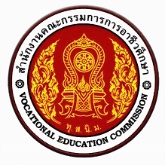 แผนการจัดการเรียนรู้สอนสัปดาห์ที่	๖	วิชา    วิทยาศาสตร์เพื่อพัฒนาทักษะชีวิต	รหัสวิชา   ๒๐๐๐๐-๑๓๐๑   คาบที่   ๑๖-๑๘	หน่วยที่   ๔   เรื่อง		แรงและการเคลื่อนที่  	จำนวน  ๓  ชั่วโมงที่กิจกรรมการเรียนการสอนเวลาที่ใช้สื่อการเรียนการสอน    ๑สอนครั้งที่   ๑    ชั่วโมงที่  ๑๖    . เรื่อง แรงลัพธ์ขั้นที่ ๑ ขั้นสร้างความสนใจ๑. ครูให้นักเรียนดูภาพสะพานรูปแบบต่างๆ (การสื่อสาร)๒. ครูให้นักเรียนดูคลิปวีดีโอ การพังทลายของสะพาน         (การสื่อสาร, การใช้ Digital  Technology)๑  ชั่วโมง(๑๕ นาที)- ภาพสะพานรูปแบบต่าง ๆ- คลิปวีดีโอการพังทลายของสะพาน๒ขั้นที่ ๒ ขั้นสำรวจและค้นหา๑. เมื่อดูคลิปวีดีโอ การพังทลายของสะพานจบ ครูใช้คำถามต่อไปนี้   - นักเรียนคิดว่าสถานการณ์เหล่านี้เกิดจากสาเหตุใด  - นักเรียนคิดว่าจะแก้ปัญหาได้อย่างไร  - การสร้างสะพานต้องอาศัยความรู้ เรื่อง แรงลัพธ์ หรือไม่ อย่างไร (การปรับตัว, ความคิดสร้างสรรค์)(๑๐ นาที)๓ขั้นที่ ๓ ขั้นอธิบายและลงข้อสรุป๑. ครูอธิบายเพิ่มเติมเกี่ยวกับสะพานในรูปแบบต่างๆ จากภาพตัวอย่าง โดยใช้ความรู้ทางวิทยาศาสตร์ ในด้านความแข็งแรง ความทนทาน และการรับน้ำหนัก โดยใช้โปรแกรมนำเสนอ PowerPoint (การสื่อสาร,  การใช้ Digital Technology)๒. ครูและนักเรียนอภิปรายถึงปัญหาการพังทลายของสะพานและแนวทางแก้ปัญหาร่วมกัน (๑๐ นาที)- สื่อนำเสนอ PowerPointที่กิจกรรมการเรียนการสอนเวลาที่ใช้สื่อการเรียนการสอน๔ขั้นที่ ๔ ขั้นขยายความรู้๑. ครูทบทวนความรู้เดิม เรื่องแรงลัพธ์ ๒. ครูและนักเรียนอภิปรายแลกเปลี่ยนความคิดเห็น(การสื่อสาร)(๑๐ นาที)๕ขั้นที่ ๕ ขั้นประเมินผล๑. ทดสอบความเข้าใจ โดยใช้คำถามต่อไปนี้ (การสื่อสาร,  ความยืดหยุ่น)  - แรงลัพธ์ คืออะไร   - การสร้างสะพานต้องอาศัยแรงชนิดใดบ้าง  - โครงสร้างของสะพานที่ดีควรมีลักษณะอย่างไร๒. ให้นักเรียนทำแบบฝึกหัดที่ ๔.๔ (การมีวินัย)๓. ประเมินพฤติกรรมการเรียนรู้ โดยสังเกตขณะปฏิบัติกิจกรรมการเรียนรู้ และบันทึกลงในแบบประเมินพฤติกรรมการเรียนรู้(การมีวินัย)(๑๕ นาที)- แบบฝึกหัดที่ ๔.๑  แรงลัพธ์      - แบบประเมินพฤติกรรมการเรียนรู้๑สอนครั้งที่   ๒    ชั่วโมงที่  ๑๗-๑๘    . เรื่อง กิจกรรมสะเต็มศึกษา เรื่อง การสร้างสะพานขั้นที่ ๑ ขั้นสร้างความสนใจ๑. ครูนำกระดาษ A๔ และกาวลาเท็กซ์ วางไว้บนโต๊ะ แล้วแจ้งนักเรียนว่า จะให้สร้างสะพานด้วยวัสดุเหล่านี้๒. ครูใช้คำถามต่อไปนี้ (การสื่อสาร,  ความคิดสร้างสรรค์)  - นักเรียนคิดว่า กระดาษและกาวลาเท็กซ์จะสามารถสร้างสะพานที่รับน้ำหนักมากๆ ได้หรือไม่ อย่างไร  - ถ้าให้นักเรียนสร้างสะพานด้วยวัสดุที่กำหนดให้นี้ นักเรียนจะสร้างสะพานรูปแบบใด เพราะเหตุใด๒  ชั่วโมง(๑๐ นาที)- วัสดุและอุปกรณ์ ในการสร้างสะพาน (กระดาษ A๔ และกาวลาเท็กซ์)๒ขั้นที่ ๒ ขั้นสำรวจและค้นหา๑. ให้นักเรียนแบ่งกลุ่ม กลุ่มละ ๔-๕ คน เพื่อทำกิจกรรมสะเต็มศึกษา เรื่องการสร้างสะพาน  (การทำงานเป็นทีม)๒. ครูแจกใบกิจกรรมให้แต่ละกลุ่ม ปฏิบัติดังนี้ (ความคิดสร้างสรรค์)ใบกิจกรรมที่ ๑ ระบุปัญหา   - กำหนดสถานการณ์เพื่อให้วิเคราะห์และหาแนวทางการแก้ปัญหา และชี้แจงข้อจำกัดในการสร้างสะพาน ใบกิจกรรมที่ ๒ รวบรวมข้อมูลและแนวคิด  - รวบรวมข้อมูล หลักการที่ใช้ในการสร้างสะพานใบกิจกรรมที่ ๓ ออกแบบวิธีแก้ปัญหา  - คิดวิธีแก้ปัญหาและออกแบบสะพาน(๖๐ นาที)- ใบกิจกรรมที่ ๑ – ๔ที่กิจกรรมการเรียนการสอนเวลาที่ใช้สื่อการเรียนการสอนใบกิจกรรมที่ ๔ วางแผนและดำเนินการแก้ปัญหา  - ร่วมกันวางแผนสร้างสรรค์ชิ้นงานอย่างเป็นลำดับ แล้วตรวจสอบการดำเนินการ๓ขั้นที่ ๓ ขั้นอธิบายและลงข้อสรุป๑. ครูให้นักเรียนแต่ละกลุ่ม ส่งตัวแทนออกมาประเมินผลการสร้างสะพานด้วยกระดาษ โดยพิจารณาการรับน้ำหนัก พร้อมบันทึกข้อมูลลงในใบกิจกรรม ต่อไปนี้ (การมีวินัย, ความคิดสร้างสรรค์)ใบกิจกรรมที่ ๕ ทดสอบ ประเมินผล และปรับปรุงแก้ไข - บันทึกรายละเอียดชิ้นงาน ทดสอบเพื่อหาแนวทางการปรับปรุงใบกิจกรรมที่ ๖ นำเสนอวิธีการแก้ปัญหา - รวบรวมแนวคิดที่ได้ เชื่อมโยงความรู้ STEM และปัญหาที่พบเพื่อนำเสนอวิธีแก้ปัญหา(๓๐ นาที)- ใบกิจกรรมที่ ๕ – ๖- วัสดุทดสอบน้ำหนัก (กระดาษ A๔ เป็นรีม)๔ขั้นที่ ๔ ขั้นขยายความรู้๑. ครูและนักเรียนอภิปรายแลกเปลี่ยนความคิดเห็น โครงสร้างสะพานที่มีความแข็งแรง ทนทาน และสามารถรับน้ำหนักได้มาก(การสื่อสาร)(๑๐ นาที)๕ขั้นที่ ๕ ขั้นประเมินผล๑. ครูสรุปประเมินผลการสร้างสะพานด้วยกระดาษที่สามารถรับน้ำหนักได้มากที่สุดในห้องเรียน๒. นักเรียนแต่ละกลุ่มส่งบันทึกกิจกรรมให้ครู เพื่อประเมินผลงานและการทำงานกลุ่ม (การมีวินัย)๓. ทำแบบทดสอบหลังเรียน (การมีวินัย)(๑๐ นาที)- แบบประเมินการทำงานกลุ่ม- แบบทดสอบหลังเรียนS:  ScienceT:  TechnologyE:  EngineeringM:  Mathematicsการศึกษาความหมายของแรงลัพธ์ การศึกษาการออกแบบสะพานรูปแบบต่างๆ ใช้อินเทอร์เน็ตสืบค้นข้อมูลใช้สื่อนำเสนอ PowerPointใช้กระบวนการออกแบบ เชิงวิศวกรรม ๖ ขั้น    ในการทำกิจกรรม    การสร้างสะพาน๑. ระบุปัญหา - กำหนดสถานการณ์เพื่อให้วิเคราะห์และหาแนวทางการแก้ปัญหา๒. รวบรวมข้อมูล - รวบรวมข้อมูล หลักการที่ใช้ในการสร้างสะพาน๓. ออกแบบวิธีการแก้ปัญหา - คิดวิธีแก้ปัญหาและออกแบบสะพาน๔. วางแผนและดำเนินการแก้ปัญหา - ร่วมกันวางแผนสร้างสรรค์ชิ้นงานอย่างเป็นลำดับ แล้วตรวจสอบการดำเนินการ๕.  ทดสอบและประเมินผล - บันทึกรายละเอียดชิ้นงาน ทดสอบเพื่อหาแนวทางการปรับปรุง๖. นำเสนอวิธีการแก้ปัญหา- รวบรวมแนวคิดที่ได้ เชื่อมโยงความรู้ STEM และปัญหาที่พบเพื่อนำเสนอวิธีแก้ปัญหาการกำหนดระยะเวลาทำกิจกรรมคำนวณการใช้กระดาษ และการวัดระยะ ขนาดชิ้นงาน               ๓ ห่วงประเด็นความพอประมาณความมีเหตุผลการสร้างภูมิคุ้มกันในตัวเนื้อหา- ความหมายของแรงลัพธ์- การศึกษาการออกแบบสะพานรูปแบบต่างๆ - เนื้อหาสอดคล้องกับสมรรถนะ ตัวชี้วัด เหมาะสมกับเวลาที่กำหนดและวัยของผู้เรียน- การใช้วัสดุที่น้อยชิ้น สามารถหาได้ง่าย- การใช้คำถามที่กระตุ้นให้นักเรียนสามารถอธิบายเหตุผลได้- การทำงานเป็นทีม- สรุปเนื้อหาให้อ่านเข้าใจง่าย มีภาพประกอบเนื้อหาเวลา๓ ชั่วโมง- กำหนดเวลาในแต่ละกิจกรรมเหมาะสมกับกิจกรรม และวัยของผู้เรียน- จัดการเรียนรู้ได้ครบถ้วนตามที่ออกแบบไว้- กำหนดเวลาในแต่ละกิจกรรมไว้เกินจริงเล็กน้อยเพื่อรองรับการเปลี่ยนแปลงที่อาจเกิดระหว่างจัดกิจกรรมการจัดกิจกรรม- แบ่งกลุ่มผู้เรียนให้พอดีกับจำนวนนักเรียน- กำหนดกิจกรรมการเรียนรู้เหมาะสมกับเวลาที่กำหนด- มอบหมายภาระงานและชิ้นงานเหมาะสมกับความสามารถผู้เรียนและสอดคล้องกับเป้าหมายการเรียนรู้- ต้องการให้ผู้เรียนปฏิบัติกิจกรรมอย่างทั่วถึงตามความสามารถ และใช้ความคิดสร้างสรรค์- เพื่อต้องการให้ผู้เรียนเกิดการเรียนรู้ตามเป้าหมายที่กำหนด- ผู้เรียนนำความรู้ไปประยุกต์ใช้กับภาระงานได้- แบ่งกลุ่มคละความสามารถของนักเรียน- สังเกตพฤติกรรมและให้ความช่วยเหลือเมื่อนักเรียนมีปัญหาสื่อ/อุปกรณ์- สื่อในกิจกรรมสะเต็มศึกษา เรื่อง การสร้างสะพาน เหมาะสมกับกิจกรรม และปริมาณเพียงพอกับจำนวนนักเรียน (สามารถใช้กระดาษรีไซเคิลได้)- ต้องการให้นักเรียนได้ปฏิบัติกิจกรรมได้จริงตามจุดประสงค์การเรียนรู้ที่กำหนดไว้- ต้องการให้นักเรียนทุกคนมีส่วนร่วมในการใช้สื่ออย่างสร้างสรรค์- เตรียมสื่ออุปกรณ์ให้พร้อมก่อนการจัดกิจกรรม- มีลำดับขั้นตอนการใช้สื่อและจัดเก็บอย่างเป็นระบบ- มีความชำนาญในการใช้สื่ออุปกรณ์แหล่งเรียนรู้/ฐานการเรียนรู้- ห้องปฏิบัติการวิทยาศาสตร์เหมาะสมกับกิจกรรมที่กำหนด- ต้องการให้นักเรียนใช้วัสดุอุปกรณ์ที่มีความพร้อมในห้องปฏิบัติการ - เตรียมห้องปฏิบัติการ /แหล่งเรียนรู้ และตรวจสอบสัญญาณอินเตอร์เน็ตให้พร้อมการประเมินผล- จัดทำแบบประเมินผลงานและประเมินพฤติกรรมได้เหมาะสมกับเป้าหมายการเรียนรู้- ต้องการประเมินผลการเรียนรู้ตามเป้าหมายที่กำหนด-วางแผนการวัด/ประเมินผลตามขั้นตอนของกิจกรรม- แบบประเมินผลมีการตรวจสอบความเที่ยงตรงในการวัดตามตัวชี้วัดเงื่อนไขความรู้ที่ครูต้องมีก่อนสอน๑. ความหมายของแรงลัพธ์ และการออกแบบสะพานรูปแบบต่างๆ           ๒. หลักปรัชญาของเศรษฐกิจพอเพียง๓. การนำเสนองานด้วยโปรแกรม PowerPoint    ๔. การจัดการเรียนรู้บูรณาการสะเต็มศึกษา   ๕. จิตวิทยาในการสอน     เงื่อนไขความรู้ที่ครูต้องมีก่อนสอน๑. ความหมายของแรงลัพธ์ และการออกแบบสะพานรูปแบบต่างๆ           ๒. หลักปรัชญาของเศรษฐกิจพอเพียง๓. การนำเสนองานด้วยโปรแกรม PowerPoint    ๔. การจัดการเรียนรู้บูรณาการสะเต็มศึกษา   ๕. จิตวิทยาในการสอน     เงื่อนไขความรู้ที่ครูต้องมีก่อนสอน๑. ความหมายของแรงลัพธ์ และการออกแบบสะพานรูปแบบต่างๆ           ๒. หลักปรัชญาของเศรษฐกิจพอเพียง๓. การนำเสนองานด้วยโปรแกรม PowerPoint    ๔. การจัดการเรียนรู้บูรณาการสะเต็มศึกษา   ๕. จิตวิทยาในการสอน     เงื่อนไขความรู้ที่ครูต้องมีก่อนสอน๑. ความหมายของแรงลัพธ์ และการออกแบบสะพานรูปแบบต่างๆ           ๒. หลักปรัชญาของเศรษฐกิจพอเพียง๓. การนำเสนองานด้วยโปรแกรม PowerPoint    ๔. การจัดการเรียนรู้บูรณาการสะเต็มศึกษา   ๕. จิตวิทยาในการสอน     เงื่อนไขคุณธรรมของครู๑. มีความรักเมตตาศิษย์       ๒. มีความยุติธรรม        ๓. มีความรับผิดชอบ           ๔. ตรงต่อเวลาเงื่อนไขคุณธรรมของครู๑. มีความรักเมตตาศิษย์       ๒. มีความยุติธรรม        ๓. มีความรับผิดชอบ           ๔. ตรงต่อเวลาเงื่อนไขคุณธรรมของครู๑. มีความรักเมตตาศิษย์       ๒. มีความยุติธรรม        ๓. มีความรับผิดชอบ           ๔. ตรงต่อเวลาเงื่อนไขคุณธรรมของครู๑. มีความรักเมตตาศิษย์       ๒. มีความยุติธรรม        ๓. มีความรับผิดชอบ           ๔. ตรงต่อเวลาพอประมาณมีเหตุผลมีภูมิคุ้มกันในตัวที่ดี๑. นักเรียนกำหนดหน้าที่ของสมาชิกภายในกลุ่มได้เหมาะสมกับศักยภาพของแต่ละคน๑. นักเรียนสามารถอธิบายเหตุผลจากคำถามได้อย่างเหมาะสม๒. นักเรียนสามารถสร้างสะพานด้วยกระดาษ ทดสอบและหาแนวทางปรับปรุงชิ้นงาน ได้อย่างเป็นเหตุ   เป็นผล๑. การเตรียมอุปกรณ์การเรียนให้พร้อมก่อนการเรียน๒. วางแผนการทำงานกลุ่มอย่างละเอียดเป็นขั้นตอน๓. มีการกำหนดระยะเวลาในการทำงานกลุ่มอย่างชัดเจนเงื่อนไขความรู้๑. ความหมายของแรงลัพธ์ และการออกแบบสะพานรูปแบบต่างๆ           ๒. การจัดการเรียนรู้บูรณาการสะเต็มศึกษาเงื่อนไขความรู้๑. ความหมายของแรงลัพธ์ และการออกแบบสะพานรูปแบบต่างๆ           ๒. การจัดการเรียนรู้บูรณาการสะเต็มศึกษาเงื่อนไขความรู้๑. ความหมายของแรงลัพธ์ และการออกแบบสะพานรูปแบบต่างๆ           ๒. การจัดการเรียนรู้บูรณาการสะเต็มศึกษาเงื่อนไขคุณธรรม๑. ความสามัคคีในกลุ่ม	     ๒. ความรับผิดชอบ		๓. แบ่งปันและเอื้อเฟื้อเผื่อแผ่เงื่อนไขคุณธรรม๑. ความสามัคคีในกลุ่ม	     ๒. ความรับผิดชอบ		๓. แบ่งปันและเอื้อเฟื้อเผื่อแผ่เงื่อนไขคุณธรรม๑. ความสามัคคีในกลุ่ม	     ๒. ความรับผิดชอบ		๓. แบ่งปันและเอื้อเฟื้อเผื่อแผ่ด้านองค์ประกอบสมดุลและพร้อมรับการเปลี่ยนแปลงในด้านต่างๆสมดุลและพร้อมรับการเปลี่ยนแปลงในด้านต่างๆสมดุลและพร้อมรับการเปลี่ยนแปลงในด้านต่างๆสมดุลและพร้อมรับการเปลี่ยนแปลงในด้านต่างๆด้านองค์ประกอบวัตถุสังคมสิ่งแวดล้อมวัฒนธรรมความรู้- ความรู้ในการจัดการเรียนรู้บูรณาการสะเต็มศึกษา- มีความรู้ในการจัดแบ่งหน้าที่ภายในกลุ่มได้อย่างเหมาะสม- มีความรู้ในการปฏิบัติตนที่จะทำงานร่วมกับผู้อื่น- มีความรู้ในการดูแลรักษาความสะอาด จัดการวัสดุอุปกรณ์ให้เป็นระเบียบในการปฏิบัติกิจกรรม- การนำความรู้เรื่องการสร้างสะพานมาประยุกต์ใช้ในแต่ละท้องถิ่นทักษะ- มีทักษะในการใช้เครื่องมือในการค้นว้า รวบรวมข้อมูล- ทำงานร่วมกันภายในกลุ่มตามที่ได้รับมอบหมาย จนสำเร็จและมีความสุข- รักษาความสะอาดของห้องปฏิบัติการ- การทดสอบ  ประเมินผลชิ้นงานตามลำดับกลุ่ม ก่อน-หลังค่านิยม- เห็นความสำคัญของการใช้สื่ออินเตอร์เน็ต- มีความรับผิดชอบต่อการทำงานของกลุ่ม- ยอมรับความคิดเห็นซึ่งกันและกันมีความเสียสละอดทน- มีจิตสำนึกในการรักษาสภาพแวดล้อมของห้องปฏิบัติการให้สะอาดเป็นระเบียบ- การยอมรับสรุปประเมินผลการสร้างสะพานด้วยกระดาษที่สามารถรับน้ำหนักได้มากที่สุดในห้องเรียนรายการประเมินวิธีการเครื่องมือที่ใช้เกณฑ์การประเมินผ่านการประเมินผลก่อนเรียนการทดสอบแบบทดสอบก่อนเรียน ๑๐ ข้อ-การประเมินผลระหว่างเรียนการสังเกตแบบประเมินพฤติกรรมการเรียนรู้แบบประเมินตนเองในการทำกิจกรรมกลุ่มได้ระดับ ๒ ขึ้นไปการประเมินผลระหว่างเรียนการซักถามตั้งคำถามให้ครอบคลุมจุดประสงค์ตอบคำถามตรงประเด็นทุกข้อการประเมินผลระหว่างเรียนการทำแบบฝึกหัดแบบประเมินแบบฝึกหัดได้ระดับ ๒ ขึ้นไปการประเมินผลระหว่างเรียนการตรวจใบกิจกรรมแบบบันทึกคะแนนกลุ่มได้คะแนนรวมใบกิจกรรม ไม่น้อยกว่าร้อยละ ๘๐  ถือว่าผ่านการประเมินผลหลังเรียนการทดสอบแบบทดสอบหลังเรียน ๑๐ ข้อตอบถูก ๕ ข้อขึ้นไปคุณลักษณะเฉพาะรายการมีไม่มีหมายเหตุ๑.ด้านการจัดการเรียนการสอน๑.๑ จัดการเรียนการสอนระบบทวิภาคี๑.ด้านการจัดการเรียนการสอน๑.๒ จัดการเรียนการสอนระบบทวิวุฒิ (ทวิศึกษา)๑.ด้านการจัดการเรียนการสอน๑.๓ จัดการเรียนการสอนหลักสูตร     English Program, Mini English Program,     Bilingual, B-tech  ฯลฯ๑.ด้านการจัดการเรียนการสอน๑.๔ จัดการเรียนการสอนระบบปกติ๑.ด้านการจัดการเรียนการสอน๑.๕ จัดการเรียนการสอนหลายระดับ๑.ด้านการจัดการเรียนการสอน(แนบข้อมูล/เอกสาร/หลักฐาน/ภาพถ่าย ไม่เกิน ๕ หน้ากระดาษ A๔)(แนบข้อมูล/เอกสาร/หลักฐาน/ภาพถ่าย ไม่เกิน ๕ หน้ากระดาษ A๔)(แนบข้อมูล/เอกสาร/หลักฐาน/ภาพถ่าย ไม่เกิน ๕ หน้ากระดาษ A๔)(แนบข้อมูล/เอกสาร/หลักฐาน/ภาพถ่าย ไม่เกิน ๕ หน้ากระดาษ A๔)คุณลักษณะเฉพาะรายการมีไม่มีหมายเหตุ๒. ด้านครู คณาจารย์     และบุคลากร๒.๑ คุณวุฒิการศึกษาตรงตามสาขาวิชา๒. ด้านครู คณาจารย์     และบุคลากร๒.๒ มีการพัฒนาสมรรถนะวิชาชีพตรง      หรือ สัมพันธ์กับสาขาวิชา๒. ด้านครู คณาจารย์     และบุคลากร๒.๓ มีผลการทดสอบความสามารถ       ด้านภาษาต่างประเทศ๒. ด้านครู คณาจารย์     และบุคลากร๒.๔ มีประสบการณ์ฝึกอาชีพใน      สถานประกอบการ๒. ด้านครู คณาจารย์     และบุคลากร๒.๕ มีผู้เชี่ยวชาญในสถานประกอบการ      เป็นอาจารย์พิเศษหรือวิทยากร๒. ด้านครู คณาจารย์     และบุคลากร(แนบข้อมูล/เอกสาร/หลักฐาน/ภาพถ่าย ไม่เกิน ๕ หน้ากระดาษ A๔)(แนบข้อมูล/เอกสาร/หลักฐาน/ภาพถ่าย ไม่เกิน ๕ หน้ากระดาษ A๔)(แนบข้อมูล/เอกสาร/หลักฐาน/ภาพถ่าย ไม่เกิน ๕ หน้ากระดาษ A๔)(แนบข้อมูล/เอกสาร/หลักฐาน/ภาพถ่าย ไม่เกิน ๕ หน้ากระดาษ A๔)๓. ด้านเครือข่ายความร่วมมือ๓.๑ มีสถานประกอบการร่วมจัดการศึกษา๓. ด้านเครือข่ายความร่วมมือ๓.๒ มีชมรม สมาคมวิชาชีพ และองค์กรวิชาชีพ      สนับสนุนและส่งเสริมการจัดการอาชีวศึกษา๓. ด้านเครือข่ายความร่วมมือ๓.๓ ได้รับทุนการศึกษาจากเครือข่าย      ความร่วมมือ๓. ด้านเครือข่ายความร่วมมือ๓.๔ ได้รับทุนวิจัย จากเครือข่ายความร่วมมือ๓. ด้านเครือข่ายความร่วมมือ๓.๕ เครือข่ายความร่วมมือสนับสนุนบุคลากร      เป็นคณะทำงานหรือคณะกรรมการ๓. ด้านเครือข่ายความร่วมมือ(แนบข้อมูล/เอกสาร/หลักฐาน/ภาพถ่าย ไม่เกิน ๕ หน้ากระดาษ A๔)(แนบข้อมูล/เอกสาร/หลักฐาน/ภาพถ่าย ไม่เกิน ๕ หน้ากระดาษ A๔)(แนบข้อมูล/เอกสาร/หลักฐาน/ภาพถ่าย ไม่เกิน ๕ หน้ากระดาษ A๔)(แนบข้อมูล/เอกสาร/หลักฐาน/ภาพถ่าย ไม่เกิน ๕ หน้ากระดาษ A๔)คุณลักษณะเฉพาะรายการมีไม่มีหมายเหตุ๔. ด้านอาคารปฏิบัติการ     และห้องปฏิบัติการ๔.๑ มีอาคารปฏิบัติการเฉพาะ๔. ด้านอาคารปฏิบัติการ     และห้องปฏิบัติการ๔.๒ มีอาคารเรียนปรับปรุงเป็นอาคารปฏิบัติการ๔. ด้านอาคารปฏิบัติการ     และห้องปฏิบัติการ๔.๓ มีห้องปฏิบัติการพื้นฐานตามสาขาวิชาเสนอ๔. ด้านอาคารปฏิบัติการ     และห้องปฏิบัติการ๔.๔ มีห้องปฏิบัติการก้าวหน้าตามเกณฑ์      การประเมินห้องเรียนเฉพาะทางอาชีวศึกษา     สาขาวิชาการโรงแรมและสาขาวิชาการท่องเที่ยว๔. ด้านอาคารปฏิบัติการ     และห้องปฏิบัติการ๔.๕ มีห้องปฏิบัติการที่สนับสนุนโดยภาคเอกชน๔. ด้านอาคารปฏิบัติการ     และห้องปฏิบัติการ(แนบข้อมูล/เอกสาร/หลักฐาน/ภาพถ่าย ไม่เกิน ๕ หน้ากระดาษ A๔)(แนบข้อมูล/เอกสาร/หลักฐาน/ภาพถ่าย ไม่เกิน ๕ หน้ากระดาษ A๔)(แนบข้อมูล/เอกสาร/หลักฐาน/ภาพถ่าย ไม่เกิน ๕ หน้ากระดาษ A๔)(แนบข้อมูล/เอกสาร/หลักฐาน/ภาพถ่าย ไม่เกิน ๕ หน้ากระดาษ A๔)๕. ด้านสื่อนวัตกรรมส่งเสริม   การเรียนรู้๕.๑ สื่ออิเล็กทรอนิกส์ และดิจิทัล๕. ด้านสื่อนวัตกรรมส่งเสริม   การเรียนรู้๕.๒ WIFI และอินเตอร์เน็ตความเร็วสูง๕. ด้านสื่อนวัตกรรมส่งเสริม   การเรียนรู้๕.๓ ชุดฝึกปฏิบัติการ๕. ด้านสื่อนวัตกรรมส่งเสริม   การเรียนรู้๕.๔ แหล่งการเรียนรู้๕. ด้านสื่อนวัตกรรมส่งเสริม   การเรียนรู้๕.๕ ศูนย์ฝึกอบรม๕. ด้านสื่อนวัตกรรมส่งเสริม   การเรียนรู้(แนบข้อมูล/เอกสาร/หลักฐาน/ภาพถ่าย ไม่เกิน ๕ หน้ากระดาษ A๔)(แนบข้อมูล/เอกสาร/หลักฐาน/ภาพถ่าย ไม่เกิน ๕ หน้ากระดาษ A๔)(แนบข้อมูล/เอกสาร/หลักฐาน/ภาพถ่าย ไม่เกิน ๕ หน้ากระดาษ A๔)(แนบข้อมูล/เอกสาร/หลักฐาน/ภาพถ่าย ไม่เกิน ๕ หน้ากระดาษ A๔)๖. ด้านนักเรียน นักศึกษา          และศิษย์เก่า๖.๑ จำนวนนักเรียน นักศึกษา อย่างน้อย       ๑ ห้องเรียน ต่อปีการศึกษา แต่ละระดับ        และแต่ละชั้นปี๖. ด้านนักเรียน นักศึกษา          และศิษย์เก่า๖.๒ ผู้สำเร็จการศึกษา แต่ละระดับมากกว่า     ร้อยละ ๕๐ ต่อจำนวนผู้เรียนแรกเข้า     ต่อปีการศึกษา๖. ด้านนักเรียน นักศึกษา          และศิษย์เก่า๖.๓ สัดส่วนการเพิ่มปริมาณนักเรียน นักศึกษา  ไม่น้อยกว่าร้อยละ ๑๐ เทียบกับ       ปีการศึกษาที่ผ่านมา๖. ด้านนักเรียน นักศึกษา          และศิษย์เก่า๖.๔ จำนวนผู้สำเร็จการศึกษา และมีงานทำ      ต่อเนื่อง ๒ ปีการศึกษา ตามรายงาน      ศูนย์เทคโนโลยีสารสนเทศและกำลังคน      อาชีวศึกษา๖. ด้านนักเรียน นักศึกษา          และศิษย์เก่า๖.๕ ศิษย์เก่าที่ประสบความสำเร็จ จากการได้รับรางวัลจากภาครัฐและเอกชน๖. ด้านนักเรียน นักศึกษา          และศิษย์เก่า(แนบข้อมูล/เอกสาร/หลักฐาน/ภาพถ่าย ไม่เกิน ๕ หน้ากระดาษ A๔)(แนบข้อมูล/เอกสาร/หลักฐาน/ภาพถ่าย ไม่เกิน ๕ หน้ากระดาษ A๔)(แนบข้อมูล/เอกสาร/หลักฐาน/ภาพถ่าย ไม่เกิน ๕ หน้ากระดาษ A๔)(แนบข้อมูล/เอกสาร/หลักฐาน/ภาพถ่าย ไม่เกิน ๕ หน้ากระดาษ A๔)คุณลักษณะเฉพาะรายการมีไม่มีหมายเหตุ๗. ด้านการบริหารจัดการ    อาคารปฏิบัติการโรงแรม    และท่องเที่ยว๗.๑ สถานศึกษา บริหารจัดการเอง๗. ด้านการบริหารจัดการ    อาคารปฏิบัติการโรงแรม    และท่องเที่ยว๗.๒ สถานศึกษา บริหารจัดการร่วมกับ      หน่วยงานภายนอก๗. ด้านการบริหารจัดการ    อาคารปฏิบัติการโรงแรม    และท่องเที่ยว๗.๓ ประชาสัมพันธ์ให้ความรู้ ความเข้าใจ      และการรับรู้เกี่ยวกับการจัดการศึกษา      และการบริการ๗. ด้านการบริหารจัดการ    อาคารปฏิบัติการโรงแรม    และท่องเที่ยว๗.๔ การจัดระบบบริการแก่บุคลากร      ภายในสถานศึกษา๗. ด้านการบริหารจัดการ    อาคารปฏิบัติการโรงแรม    และท่องเที่ยว๗.๕ การจัดระบบบริการแก่บุคคลภายนอก๗. ด้านการบริหารจัดการ    อาคารปฏิบัติการโรงแรม    และท่องเที่ยว(แนบข้อมูล/เอกสาร/หลักฐาน/ภาพถ่าย ไม่เกิน ๕ หน้ากระดาษ A๔)(แนบข้อมูล/เอกสาร/หลักฐาน/ภาพถ่าย ไม่เกิน ๕ หน้ากระดาษ A๔)(แนบข้อมูล/เอกสาร/หลักฐาน/ภาพถ่าย ไม่เกิน ๕ หน้ากระดาษ A๔)(แนบข้อมูล/เอกสาร/หลักฐาน/ภาพถ่าย ไม่เกิน ๕ หน้ากระดาษ A๔)๘. ด้านมาตรฐานกำกับ   ผู้สำเร็จการศึกษา๘.๑ ใช้หลักสูตรฐานสมรรถนะ      ตามข้อตกลงอาเซียน๘. ด้านมาตรฐานกำกับ   ผู้สำเร็จการศึกษา๘.๒ ใช้หลักสูตรมัคคุเทศก์      กระทรวงการท่องเที่ยวและกีฬา๘. ด้านมาตรฐานกำกับ   ผู้สำเร็จการศึกษา๘.๓ ใช้หลักสูตรที่สอดคล้อง      กับสถาบันคุณวุฒิวิชาชีพ๘. ด้านมาตรฐานกำกับ   ผู้สำเร็จการศึกษา๘.๔ ใช้หลักสูตรที่สอดคล้องกับ      มาตรฐานฝีมือแรงงาน๘. ด้านมาตรฐานกำกับ   ผู้สำเร็จการศึกษา๘.๕ มีการประเมินมาตรฐานวิชาชีพตามเกณฑ์      สำนักงานคณะกรรมการการอาชีวศึกษา๘. ด้านมาตรฐานกำกับ   ผู้สำเร็จการศึกษา(แนบข้อมูล/เอกสาร/หลักฐาน/ภาพถ่าย ไม่เกิน ๕ หน้ากระดาษ A๔)(แนบข้อมูล/เอกสาร/หลักฐาน/ภาพถ่าย ไม่เกิน ๕ หน้ากระดาษ A๔)(แนบข้อมูล/เอกสาร/หลักฐาน/ภาพถ่าย ไม่เกิน ๕ หน้ากระดาษ A๔)(แนบข้อมูล/เอกสาร/หลักฐาน/ภาพถ่าย ไม่เกิน ๕ หน้ากระดาษ A๔)